Filozofická fakulta Univerzity Palackého v OlomouciKatedra mediálních a kulturálních studií a žurnalistikyPodoby a proměny české talk show7 pádů Honzy Dědka a Show Jana Krause Forms and Changes of Czech Talk Show7th Cases of Honza Dědek  and Show of Jan KrausBakalářská diplomová práceNikol KUTÁLKOVÁVedoucí práce: Mgr. Petra CHVOJKOVÁ, Ph.D.Olomouc 2019Čestné prohlášeníProhlašuji, že jsem tuto bakalářkou diplomovou práci vypracovala samostatně a uvedla v ní veškerou použitou literaturu a další zdroje. Práce obsahuje znaků (včetně mezer): 124 402V Olomouci dne ................................. Podpis ..................................PoděkováníRáda bych poděkovala vedoucí mé bakalářské práce Mgr. Petře Chvojkové, Ph.D. za pomoc při specifikaci tématu a za poskytnuté cenné rady, které mi udělovala v průběhu práce, za její čas a vstřícnost. Děkuji také rodičům, sourozencům a příteli, kteří mě při psaní práce byli oporou.Anotace Tato bakalářská práce se zabývá analýzou vedení rozhovoru moderátory Janem Krausem       v pořadu Show Jana Krause a Honzou Dědkem v pořadu 7 pádů Honzy Dědka. Pomocí kvalitativní metody konverzační analýzy a formální analýzy otázek zkoumá na vybraném vzorku tří epizod obou pořadů podobnosti a odlišnosti vedení rozhovoru u obou moderátorů z hlediska uspořádání rozhovoru, rozdělení času a užívání vybraných technik při řízení rozhovorů.Klíčová slova Dialog, rozhovor, moderátor, konverzační analýza otázek, Show Jana Krause, Jan Kraus, 7 pádů Honzy Dědka, Honza Dědek. Abstract This bachelor thesis deals with the analysis of the interview hosts Jan Kraus in the Jan Kraus – Show and Honza Dědek in the 7th Cases of Honza Dědek. It uses the qualitative method of conversational analysis and formal analysis of questions, on a selected sample of three episodes exemines both similarities and differences in interview leading, specifically in terms of arranging interviews, time division, and  the usag of selected techniques of interviewing.Keywords
Dialogue, interview, moderator, conversational analysis of questions, Show Jan Kraus, Jan Kraus, 7 Cases of Honza Dědek, Honza Dědek.1    ÚVOD 		Rozhovor je podstatnou součástí programů nejen v televizi, ale i v internetovém prostředí zejména v posledních letech zažívá raketový vzestup, je to způsobeno vlivem influencerů (influencer z anglického jazyka, někdo, kdo ovlivňuje), blogerů a zakládáním nových internetových pořadů.	Rozhodující roli v rozhovoru, zejména v  dialogu hraje moderátor. Z překladu z latiny znamená moderátor slovo učitel nebo řídící. V angličtině nám překladový slovník nabízí možnosti jako  quizmaster, také question master, což velmi volně přeloženo znamená mistr v pokládání otázek či kvízový mistr, ale také učitel.  Už z těchto překladů je zřetelné, že moderování interview kromě představení, přivítání hosta a pokládání nejrůznějších připravených otázek zahrnuje také usměrňování hosta, řízení rozhovoru, regulování rozsahu i obsahu. Moderátor se také snaží směřovat rozhovor do určité tematické roviny. Stejně jako pan učitel ve škole. Pro moderátora však řídit rozhovor není mnohdy snadné. Jedním z takových moderátorů je Jan Kraus, který se často do svých hostů umí obout, je nekompromisní a sarkastický moderátor uvolněného pořadu Show Jana Krause, což je talk show vysílaná komerční televizí Prima. Pro mnohé je známý jako herec, který se na filmových plátnech objevoval zejména v době svého dětství a dospívání. Nyní je pro diváky znám díky své zmíněné talk show, jež je obdobou Uvolněte se prosím, která byla na veřejnoprávní České televizi vysílána v letech 2004 až 2010. Jan Kraus je typický svým sarkastickým, ironickým a černým humorem. Diváci však mohou ocenit to, že si mnohdy umí udělat legraci i sám ze sebe. Své hosty však umí dokonale zmást nebo je potopit. Chová se  galantněji k dámám, také k starším a váženým osobnostem.Druhým z moderátorů, kterého bude má bakalářská práce zkoumat, je herec, bavič      a moderátor Honza Dědek, který moderuje zejména pořad 7 pádů Honzy Dědka. Často jej mnoho lidí na diskuzních fórech přirovnává právě ke zmíněnému moderátorovi, Janu Krausovi. Příkladem toho, že si ze sebe i své tvorby umí udělat legraci, je výrok, který pronesl na adresu nápoje nabízeného hostům, “mám vodu, protože nemám sponzora, kdybych měl sponzora, bylo by šampaňské.“2   CÍLE PRÁCE	Cílem mé bakalářské práce bude analyzovat a porovnávat způsob řízení rozhovoru dvou moderátorů podobných formátů talk show. Pro analýzu byly vybrány rozhovory Jana Krause a Honzy Dědka v jejich show.	 Práce přihlédne také k faktu, že každý z pořadů spadá pod tentýž mediální formát nebo žánr média, ale oba pořady jsou přenášeny jiným kanálem. Oba jsou vysílány v celoplošném vysílání terestriálně a jsou zveřejněny i prostřednictvím internetové sociální sítě. Show Jana Krause je mediální žánr, který je vysílán dlouho dobu v prostoru komerční televize FTV Prima, kde se jeho hlavní protagonista Jan Kraus hlásí k podobným formátům zahraničních show, konkrétně k Noční show s Davidem Lettermanem. Talk show 7 pádů Honzy Dědka (dále i 7 pádů HD) vysílá televize Relax.	Práce bude zkoumat organizaci témat, což může indikovat, do jaké míry jsou rozhovory v těchto talk show institucionalizované, či do jaké míry nesou prvky přirozeného rozhovoru. Také se bude zabývat rozdílem mezi institucionální a neinstitucionální povahou obou talk show. Pozornost bude věnována tomu, jestli moderátor sleduje nějakou tematickou agendu a postupuje podle předem připraveného scénáře, nebo jestli jde o přirozený rozhovor, při kterém dochází k změně organizace rozhovoru a má tak interakční povahu.	Pomocí kvantitativní analýzy bude zjišťována a porovnávána četnost, poměr a typy replik, dále délka promluv hostů u obou moderátorů analyzovaných pořadů.  Práce si rovněž klade za cíl odpovědět na otázku, kolik prostoru k odpovědím si vymezují moderátoři pro sebe a kolik pro své hosty. Pomocí formální analýzy otázek bude sledováno, jaké typy tázacích replik moderátoři užívají a jestli se v užívání liší. Také netázací repliky budou rozděleny do kategorií. Zvláštní kategorie netázacích replik s vlastní dílčí analýzou bude zachycovat humor a ironii v obou talk show. Dále se bude práce zabývat vybranou regulační technikou, přerušováním.	Vzhledem k omezenému výzkumnému vzorku a s ohledem na to, že jde o dílčí analýzu, nebude možné generalizovat výsledky práce.3    METODOLOGIE PRÁCE	Rozbor jednotlivých rozhovorů z pořadů Jana Krause a Honzy Dědka bude založen na kvalitativní i kvantitativní analýze. Pozornost bude věnována způsobu řízení rozhovoru moderátory. Bude provedena analýza témat, práce se soustředí na rozdíl mezi přirozeným a účelovým rozhovorem.	V kvantitativní části analýzy budou sledovány jednotlivé repliky, které budou u moderátorů rozděleny. Na základě zjištěné četnosti užívání jednotlivých typů replik budou oba moderátoři analyzovaných pořadů porovnáni mezi sebou. Dále bude analyzován poměr replik moderátora vůči replikám hosta, jejich četnost, také délka promluv všech mluvčích. Bude zjištěno, jak dlouhý časový prostor moderátor vymezil pro své promluvy a pro repliky svých hostů, následně bude chování obou moderátorů srovnáváno. Jak se od sebe moderátoři v užívání replik liší a který z nich nechává větší prostor svému hostu?                                                                                                                              	Práce se také pokusí zjistit a porovnat jak se moderátoři liší v pokládání tázacích replik a jak používají otázky z hlediska funkce a formy. Při formální analýze otázek bude analýza vycházet z typologie otázek Martina Havlíka, podle kterého budou jednotlivé otázky obou moderátorů rozděleny do stanovených kategorií. Analýza dotazování bude dále doplněna studií Olgy Müllerové, publikované v knize Styl mediálních dialogů. Netázací repliky budou rozděleny do předem pojmenovaných kategorií. Jednou z kategorií netázacích replik bude humor a ironie v talk show, které se bude věnovat samostatná dílčí analýza. Jeden z dílčích rozborů se bude zabývat i regulační technikou, kterou v průběhu rozhovoru moderátoři používají, konkrétně přerušováním. 		V jednotlivých dílčích oblastech analýzy budou porovnávány i výsledky všech rozborů u všech sledovaných rozhovorů navzájem i dvojic rozhovorů se stejným hostem v obou pořadech. Díky výsledkům práce dojde k závěru, v čem se liší a naopak podobají styly řízení rozhovorů u obou moderátorů podobných pořadů.3.1 Výběr vzorku Analyzovaný vzorek byl vybrán z odvysílaných dílů pořadů Show Jana Krause, na televizi Prima jsou vysílány každou středu ve 21:35 od 3. září 2010 až doposud. Stejně tak bylo postupováno s díly umístěnými na internetové platformě YouTube, kde jsou k dispozici pořady, které jsou jednou měsíčně nahrávány v hudebním a divadelním klubu v Malostranské besedě. Vybraný vzorek se soustředil na díly s hosty, kteří vystoupili v obou pořadech. U obou pořadů bylo vybíráno z časového úseku od listopadu 2011 až do října roku 2018. Z 375 dílů odpovídalo tomuto vzorku 120 hostů, z nichž někteří byly součástí dua či tria sezvaného dohromady.Vzorek byl také zvolen tak, aby v něm byli zastoupeni muži i ženy poměrově stejně. Dalším kritériem byl výběr hostů s různými povoláními a také rozdílnost věku. Analýza vychází z rozhovorů Jana Krause a Honzy Dědka s mladým mužem, mladou ženou a váženou osobou. Analýza mapuje rozhovory Jana Krause a Honzy Dědka s  poslancem a veřejně činnou osobností Dominikem Ferim, který byl pozván do pořadu Honzy Dědka 8. srpna roku 2017 a do Show Jana Krause 10. května 2017. Dále vychází z rozhovorů s herečkou Ivou Pazderkovou, která účinkovala u Dědka 20. května 2014 a u Krause 14. června 2017 a novinářem a politickým komentátorem Jindřichem Šídlem, který byl do 7 pádů HD pozván 13. března 2018 a do Show Jana Krause 10. prosince 2014. Vzorek byl zvolen proto, aby mohla práce sledovat, jestli se chování moderátorů mění v závislosti na tom, jakého je host pohlaví, jaké má povolání, kolik je hostu let a jestli si moderátor pozvaného hosta váží, či nikoliv. U všech tří hostů se jedná o výrazně známé osobnosti z veřejného života. 	Důležitou roli při výběru rozhovorů sehrál také faktor času, výběr byl proveden s cílem, aby hosté účinkovali v pořadech v nejkratší možné časové prodlevě. Vypuštěny z celkového možného výběru byly u Show Jana Krause nestandardní díly a epizody vysílané do listopadu 2011.	Analyzované jednotky byly vybrány podle úsudku výzkumníka, jde o výběr záměrný, účelový. Vzhledem k omezenému času a prostředkům, není šetření k reprezentativní.3.2 Analyzovaný vzorek Pro komplexní analýzu toho, v čem se liší a podobá řízení rozhovoru moderátorem, bylo vybráno šest rozhovorů s třemi osobnostmi. Tři části epizod byly vybrány z pořadu Show Jana Krause, tři z pořadu 7 pádů HD.Host: Dominik Feri Show Jana Krause – Dominik Feri byl v této epizodě druhým pozvaným hostem. Prvním byl herec a zpěvák Michal Malátný a třetím, posledním hostem, youtuberka Anežka Chudlíková. Mluvčí vystřídali devět témat, zpočátku mladý věk politika Feriho, kariéra poslance, jeho názory na současnou politiku. Dále se zabývali fotkami ze sociálních sítí Feriho a plynule navázali na sociální sítě a jejich problematiku. Posledními tématy byly partnerský vztah a soukromý život poslance Feriho. Po celou dobu si oba aktéři formálně vykali.V pořadu 7 pádů HD vystoupil Feri jako první pozvaný host, následovala zpěvačka Debbi a spisovatel Patrik Hartl. Analyzovaný host byl představen jako začínající politik. Po celou dobu si Dědek s Ferim tykali a atmosféra byla více uvolněná a neformální. Moderátor se s hostem bavil převážně o kariéře poslance Feriho, o jeho kandidování ve volbách a o ostatních politicích. Dále plynule navázali na původ Feriho a na uprchlickou krizi. V polovině pořadu mluvčí navázali na soukromý život hosta, jeho účes, partnerku, hudební naklonění poslance, jazzu a folkloru. Na konci rozhovoru se opět vrátili k tématu voleb. Mluvčí vystřídali deset témat.Host: Iva Pazderková V pořadu Jana Krause účinkovala herečka a zpěvačka Iva Pazderková dvakrát. Před vybranou epizodou byla pozvána ještě 18. března v roce 2011, ale do analýzy byla vybrána právě odvysílaná epizoda z roku 2017, kvůli dodržení kritéria kratšího časového rozptylu. V této epizodě byla prvním hostem, dále vystoupil varhaník a skladatel Ondřej Pijec a vědkyně Alžběta Krausová. Moderátor Kraus se v úvodu po představení herečky zeptal, jak se má, následně se bavili o její momentální nervozitě, moderátor byl k Pazderkové vřelý a utěšoval ji. Dále se věnovali hereččině výšce a jejím Facebooku, který si smazala. Poté se Kraus zeptal na partnera a až do konce rozhovoru, jeho čtvrtinu, se spontánně bavili o fiktivní nabídce poskytování genetického materiálu Krausem. Proto bylo u aktérů zaznamenáno pouze sedm témat.V 7 pádech HD také vystoupila Iva Pazderková jako první host. Dále za ní herec Igor Chmela a zpěvačka Lucie Bílá. Moderátorem Honzou Dědkem byla představena jako herečka, nicméně prvním tématem byla její dráha modelky, dále se účastníci komunikace zabývali „blbou blondýnou“, její politickou stranou a pořadem Pekelná výzva, kterou v té době herečka moderovala. Pazderková přiznala komplexy, o kterým se v rozhovoru s Dědkem chvíli věnovala. Následně navázali na pořad Na stojáka a poté na soukromý život i citát, který herečka pronesla. Během tohoto rozhovoru bylo zaznamenáno osm témat.Host Jindřich ŠídloV této epizodě Show Jana Krause vystoupili: herečka a moderátorka Adéla Gondíková, slovenský fotbalový brankář a reprezentant Matúš Kozáčik  a šéfredaktor politického zpravodajství a názorů v Hospodářských novinách Jindřich Šídlo, analyzovaný host. Po představení vyjádřil moderátor Šídlu svůj obdiv, rozhovor zahájili fotbalovým tématem, v rozhovoru pokračovali vztahem Šídla s politiky, situací v politice a dále rozebírali novinářskou kauzu a Šídlův projekt DVTV. Jan Kraus se zajímal o sedm témat.Do této epizody, show 7 pádů Honzy Dědka byli pozvaní, na rozdíl od ostatních analyzovaných epizod čtyři hosté, Jindřich Šídlo vystoupil jako první v pořadí. Dále Ladislav Zibura, zpěvák s pseudonymem Pokáč a herečka Tatiana Vilhelmová. Zde mluvčí vystřídali pouze šest témat. Začínali novinářskou kauzou s Petrem Nečasem, dále vztahy Šídla s politiky, zejména s Topolánkem a Kalouskem. Šídlo plynule navázal na záběr z inaugurace  a kauzu, kdy nazval čínskou velvyslankyni arogantní bábou. Rozhovor ukončili tématem fotbalu a soukromého života hosta.4   POSTUP PRÁCE Práce bude rozdělena na teoretickou a analytickou část. V teoretickém rámci budou vysvětleny základní pojmy, které souvisí s mediálním dialogem a talk show. V této kapitole je popsáno vymezení  talk show z hlediska dialogu, formáty talk show, její nepsaná pravidla  a role moderátora v talk show. V kapitole Metodologie práce budou představeny termíny, související s analýzou. Bude zde definována konverzační analýza a její základní pojmy jako je transkript v konverzační analýze, replika, formální analýza otázek a jednotlivé typy otázek.Analytická část bude zaměřená na kvalitativní a kvantitativní analýzu vybraných rozhovorů epizod pořadů Show Jana Krause a 7 pádů Honzy Dědka, bude tvořena vlastní analýzou. Při ní bude dodržen následující sled kroků. V kvalitativní části bude sledováno, kolik témat mluvčí vystřídali a jakým způsobem se posloupnosti témat drželi. Práce se tak pokusí zjistit, šlo-li o přirozený rozhovor, nebo o účelově vybraná témata.Dále bude kvantitativně analyzován  rozbor replik Jana Krause a Honzy Dědka. Posléze budou repliky moderátorů rozděleny na výzvové, tázací a netázací a také bude zjišťována délka promluv u jednotlivých hostů a moderátorů. Pomocí formální analýzy otázek budou do kategorií rozděleny i jejich typy. Netázací repliky budou řazeny do předem pojmenovaných kategorií. Bude následovat kvantitativní rozbor vybrané kategorie netázacích replik- humor a ironie v talk show. Analyzována bude také vybraná regulační technika řízení rozhovoru, přerušování moderátory u jednotlivých hostů.	Na závěr budou výsledky analýzy sjednoceny s cílem posoudit, jestli se projevily podobnosti, či odlišnosti u moderátorů a docházelo k rozlišnému způsobu dotazování moderátorů a kolik prostoru bylo poskytováno hostům.  5 TEORETICKÝ RÁMECV následujících podkapitolách budou vysvětleny základní pojmy, se kterými bude  v analýze rozhovorů pracováno. Kvůli širšímu kontextu budou níže vymezeny pojmy dialog, mediální dialog, struktura rozhovoru, organizace témat, talk show, role moderátora v talk show, atd.5.1 DialogHoffmannová a Müllerová specifikují základní rysy dialogu. Prvním rysem je, že dialog vedou alespoň dva účastníci.  Mezi dialogy jsou označovány i takové, kterých se účastní více lidí.  Dalším rysem je, že se účastníci střídají v rolích mluvčího a posluchače.  V okamžiku, kdy účastník dialogu hovoří, nazýváme ho mluvčím a druhý účastník, který mu naslouchá je posluchačem. (Müllerová, Hoffmanová, 1994: 13)Práce, která analyzuje talk show svérázného Jana Krause a Honzy Dědka, se může držet i pojetí, kdy Čmejrková vymezila dialog jako: „místo střetu komunikačních stylů a v jejich kontrastu vynikají jejich distinkce, na něž mluví, dokonce někdy reagují, komentují je, zpochybňují, ironizují, vyžadují od svého partnera změnu stylu a napomínají jej, anebo naopak jeho styl oceňují, obdivují, napodobují.“ (Čmejrková, 2013: 288)5.2 Institucionální dialog	Jelikož se talk show pohybuje na hraně institucionálního dialogu, respektive jde  o polo institucionální dialog, zabývá se práce i kapitolou institucionálního dialogu. Tento typ dialogu probíhá v prostředí různých institucí a tvoří výraznou skupinu asymetrických dialogů. Jde o protiklad symetrické každodenní konverzace. (Hoffmannová, 2017)Institucionální dialog je klasifikován jako součást dlouhodobého diskurzu mezi účastníky, probíhají jím určitá konstantní témata, která se vracejí. Rysy jako interakční, jazykové a pragmatické se v rozhovorech opakují. Každý rozhovor je ovšem charakterizován podmínkami, které jsou specifické, může to být momentální stav účastníků, jejich rozpoložení, a jiné atributy. (Marková, Müllerová, Hoffmannová, 1999: 198)Institucionální dialog probíhá v asymetrické rovině dialogu. Komplexní asymetrie je přítomná už od začátku dialogu. Asymetrie zasahuje do postavení účastníků, do jejich znalostí, odborných dovedností, do záměrů i cílů. Dominance, autorita i závislost jsou zde více zřejmé než v jiných typech dialogů. (tamtéž: 198) Jedná se ovšem o politické duely u talk show nejsou rysy asymetrie.		Čmejrková (2011a: 65) vymezila institucionální dialog jako dialog, při nichž si účastníci vyměňují role a komunikují dobrovolně, s potěšením. Střídání rolí je zde omezeno institucionálním rámcem a účastníci nemají stejná práva. Dále hovoří o reciprocitě, která je znakem přirozeného dialogu a která dává oběma účastníkům stejné šance reagovat na svou řeč. V mediálních dialozích je ovšem překryta normami institucionálního žánru. „Na autentický dialog se navrstvují institucionální diskurzní praktiky a ty kladou na dialog určitá omezení.“ (tamtéž: 256) Asymetrie mediálního dialogu spočívá v tom, že otázky formuluje moderátor, host odpovídá. V přirozeném dialogu je ohrožující akt, kdy se host ptá a usměrňuje, ovšem v institucionálním rozhovoru je legitimizován jeho zákonitostmi.  (tamtéž: 256)	Rozhovor, který je jednotkou institucionální mluvené komunikace určuje představitel instituce. Určuje délku trvání a rozhovor dělí na jednotlivé fáze. Představitel instituce řídí střídání komunikačně aktivní i pasivní role mluvčího. Dále zahajuje rozhovor, vybízí ke slovu, také slovo odnímá. Záleží jen na představiteli instituce, jaká atmosféra se v rozhovoru vytvoří. (Marková, Müllerová, Hoffmannová, 1999: 198)	Účastníci institucionálních rozhovorů předpokládají, že rozhovor se bude odvíjet formou dotazování a odpovídání na otázky. Asymetrie tázajícího a dotazovaného může být zesilována, zejména moderátorova převaha však může být zeslabována ve středové fázi, tedy v kladení otázek a odpovědích. (tamtéž: 87-88)	 5.2.1 Mediální dialog	V publikaci Styl mediálních dialogů analyzuje Čmejrková (2013b: 45) mediální dialogy jako dialogy institucionální. Účastní se jich moderátor zastupující nějakou instituci, rozhlasu nebo televize.                                                                                                        	Příkladem mediálního dialogu je i interview, lze za něj označit rozhovor moderátora s hostem nebo více hosty. Pro ryze zábavní rozhovor se užívá anglické slovo talk show. (tamtéž) „Svým způsobem jsou všechny dialogy inscenované v médiích určeny pro zábavu, a to i ty, jejichž primárním cílem je v souvislosti s různými složeninami vzniklými na bázi entertainment, informovat, ukázat nebo poučit.“ (Čmejrková, 2013b : 66) „Mediální dialogy mají ve svém půdorysu přirozené dialogy, jsou však jejich institucionalizovanou formou.“ (Čmejrková, 2013a: 9)	 Mediální dialogy, vycházejí z následujícího. „Mechanismus střídání mluvčích, který je v institucionálním dialogu regulován: slovo uděluje moderátor a jeho hosté čekají, až jim bude uděleno.“ (tamtéž) Důležitým rysem mediálního dialogu je orientace na adresáta, který rozhovor sleduje, adresát může být v sále, v televizním studiu či u rozhlasového přijímače nebo u televizní obrazovky. Asymetrický vztah účastníků, kdy jeden trvá na institucionalizovaném právu vyptávat se a druhý odpovídá, převažuje v žánrech mediálního rozhovoru. (tamtéž: 10-11) Mediální dialog by se dal přirovnat k jevištnímu dialogu, jelikož jde o dialog pro třetí osoby. Paralerou této divadelní situace je dialog, který se odehrává mezi já a ty, avšak s vědomím třetích osob, „dialog moderátora s hostem v televizním studiu, inscenovaný pro diváky, případně předváděný i pro diváky v sále.“ (Čmejrková,  2011b: 253)                                                                                                                                            	Některé televizní dialogy mají ovšem navíc ještě publikum studiové, takže účastníci dialogu berou v potaz dokonce více okruhů adresátů. Hovoříme o dvojité komunikační konstelaci, při níž je nicméně „vnitřní komunikační okruh“ – okruh studia překryt „vnějším komunikačním okruhem“, který tvoří televizní diváci. (Čmejrková, 2003: 85) Dvojí intence vstupů se týká, úvodních a závěrečných formulací. Ale i moderátor a host se snaží svými otázkami, popřípadě odpověďmi zapůsobit na diváka. O orientaci dialogu k divákovi svědčí i fakt, že si zúčastnění v televizním studiu vykají, i když v soukromí si často tykají. (tamtéž: 85–86) Host se při formálním dialogu může snažit komunikovat s publikem. Interview, které je určeno publiku by mělo mít základní funkci zprostředkovávat informace nebo názory veřejných činitelů posluchačům a divákům. Host by měl respektovat moderátora, který uvádí diváky do kontextu a také celý rozhovor řídí a je ve středu tohoto rozhovoru. (tamtéž 89–90)	„Snaha dialogizovat veřejné, zejména mediální projevy posiluje současnou obecnou tendenci ke stírání hranice mezi veřejnou a neveřejnou sférou komunikace.“ (Müllerová, 2011: 70) Na veřejnou komunikaci můžeme nahlížet z hlediska formálnosti/ neformálnosti. Soukromá zpráva je v podstatě neformální, veřejná komunikace je formální, což je jejím základním znakem. (Müllerová, 2011: 70-71) Je otázkou, jak se kritérium formálnosti/ neformálnosti může aplikovat na talk show. Ta totiž nese celou řadu neformálních rysů, a naopak se u ní neformálnost očekává ze strany diváka.	5.3 Přirozený dialog 	      Přirozený dialog je formou dialogu, který se liší od řízeného tím, že průběh a délka  není záměrná ani usměrňována. Mezi tento typ patří zejména dialogy mluvené. Je pro ně často typická jazyková ale i tématická nepřipravenost. Může se zde objevovat improvizace, neoficiálnost a neformálnost. Účastníci nedbají na dodržování jazykových a společenských norem. Komunikace je ve své verbální i neverbální části velmi uvolněná. I jak se účastník rozhovoru uchází  o slovo a jak slovo dostává, bez řízení a bez institucionalizovanosti, je přirozený. Svou roli si mluvčí často buduje například zesílením hlasu, pohledem nebo gestem, často se však mluvčí neradi vzdávají slova, a tak nedělají pauzy, aby nemohli být vystřídáni a také mluví rychleji. Velmi často se v přirozeném dialogu vyskytují nedokončené repliky. V přirozeném dialogu je zřejmá, na rozdíl od institucionálního řízeného dialogu, symetrie a vyrovnanost komunikačních partnerů. Konverzace je rovněž dialogem symetrickým, ale obvykle ne dialogem přirozeným. (Hoffmannová, 2017)	„K uplatňování spontánních prvků běžného hovoru v neutrální institucionální komunikaci, využívá moderátor možností odlehčit rozhovor, vnést do něj žertování nebo alespoň jeho náznaky.“ (Müllerová, 2013: 108) Využije k tomu buď situaci či téma samotné.(tamtéž)	Syntaktické jevy, které jsou rysem přirozených projevů, jsou velmi často spojeny s nepřipraveností hosta, situačností, a aktuálním dialogickým kontaktem, vymykají se však struktuře předem připravených projevů. Moderátor je připravený, pro něj je rozhovor rutinní záležitostí i z hlediska tvaru rozhovoru a používání jazykových prostředků. Moderátor se ovšem často nebrání syntakticky přirozeným projevům, vnáší tak do rozhovoru neformálnost a přirozenost. Používá opravy, vsuvky a slovosledné modifikace. Nižší komunikační a jazyková kompetence, která se projevuje používáním ukazovacích zájmen nebo univerzálním von, vono a kterou přiřazuje autorka (tamtéž: 115) pouze hostům, se často objevuje i v řeči Dědka a Krause.	Konverzační odlehčení se užívá běžně ve vypjatých politických rozhovorech, ovšem není výjimkou ani v analyzovaných talk show. Moderátor se snaží o přitažlivost posluchače, ukazuje své osobní zájmy o téma a postoj, také dokazuje schopnost žertování a vtipných reakcí. (tamtéž: 110) 	Dále se na spontaneitě moderátor podílí díky rozvolnění řečové aktivity, avšak nelze poznat, jestli se jedná o prvky spontánností, nebo za to může faktor týkající se momentální situace, či úmyslnost v oživení komunikace. Rysy spontánních reakcí jsou zejména v navazování na hostovu odpověď, „kdy často nevyčká, až host dokončí svou repliku a už, jakoby s nedočkavostí navazuje na svou, další otázkou nebo reakcí.“ (Müllerová, 2013: 117) Dochází k okamžitému navázání bez pauzy na hostovu repliku a tak se repliky vzájemně překrývají. Může docházet k případům, kdy překrytí replik znamená záměrné přerušení hosta. Může to být omluva, signál, může za tím být i jiný význam například netrpělivost moderátora, námitka, nesouhlas nebo změna tématu. V těchto případech může dojít k rozklíčování moderátorovy povahy, ten se chce utvrdit ve svém názoru či domněnce. „Projevuje osobní zaujetí, individuální je také jeho občasná neodbytnost, vehemence, s níž naléhá na hosta při žádosti o odpověď, kterou se zdráhá podat, chytá ho za slovo.“ (Müllerová, 2013: 117)  5.4 Struktura rozhovoru 		Müllerová hovoří v kapitole struktura a sekvenční uspořádání rozhovoru v knize Styl mediálních dialogů o základní třífázové struktuře vysílání ranního rozhlasu. S oběma analyzovanými talk show se shoduje třetí fáze, která společně s první tvoří pevný rámec rozhovoru. „Jedná se o rychlé, někdy i příliš náhlé ukončení bez signalizace poděkování, opětné představení a výměna pozdravů.“ (Müllerová, 2013: 87) Je patrné u obou moderátorů, někdy se ani nerozloučí ani nepozdraví. Přerušení moderátorem poslední hostovy repliky je běžné. Moderátor nenechá hosta mluvit zejména kvůli omezenému časovému prostoru, nebo proto, že se host opakuje. Používá k tomu kontaktové dobře, nebo rozhovor utne, host se mu většinou nebrání. (tamtéž: 106) Zde je přiložena ukázka utnutí rozhovoru Janem Krausem. JŠ: tak já: si na to nepřipadám dost chytrej no. JK: <já taky ne,> JŠ: <no.> JK: jindřich šídlo.              Uzavřený dialog můžeme členit na následující fáze: zahajovací, středovou                    a ukončovací. V začátku a konci je pravidelná fatická řeč, tím jsou myšleny pozdravy a zdvořilostní fráze. (Hirschová, 2006: 211)Středová fáze je nejrozsáhlejší, probírá se hlavní téma dialogu. Témat může být více, lze u nich sledovat postupný vývoj, také se můžou prolínat a navazovat na sebe. Touto fází je myšlen i sled otázek a odpovědí. (tamtéž) Pro první otázku a otevření tématu, může moderátor volit z více způsobů: otázku položí po uvedení tématu nebo se po uvedení tématu odvolává na výrok pronesený hostem a tím vymezí směr rozhovoru. Dále široce uvedené téma moderátor zúží. (Müllerová, 2013: 92) Za zmínku stojí příklad. (HD: dominik feri(.) politik(..) začínající(.) ty říkáš že politika je sexy.) „Otázky, kterými moderátor posunuje téma rozhovoru dopředu, má zřejmě s jistou mírou přesnosti promyšlené, jsou součástí jeho přípravy na rozhovor a vycházejí z materiálů a informací, které má k dispozici, uplatňuje vlastní znalosti a zkušenosti.“ (tamtéž: 83)  	Střídání v řeči ovšem závisí na tématu, je–li moderátorovi blízké, nebo je příliš odborné. Také závisí na hostově společenském postavení a zdvořilosti moderátora. Téma, délku a průběh rozhovoru totiž ovlivňuje moderátor.  (Müllerová, 2013: 85)	„V rozhovorech s větším počtem výměn následují rychle za sebou moderátorovy otázky a hostovy odpovědi, a to zejména tehdy, když host odpovídá přímo, jasně, přesně a ochotně, moderátor má dobré povědomí o tématu a ptá se také jasně.“ (tamtéž)5.4.1 Organizace témat	Do kapitoly 5.3 Struktura rozhovoru je zařazena podkapitola Organizace témat, o kterou se bude analýza opírat. 	V každém okamžiku se od účastníků komunikace očekává, že vysloví něco, co má nějakou souvislost a je relevantní s ohledem na to, co už bylo řečeno dříve, ale také řeknou něco nového. (Linell a Korolija 1998 in Janne Carnel). Jde tedy o udržování a vývoj nebo posloupnost tématu, tzv. („topic maintenance“) a („topic progression“).	Přestože přechody a organizace témat jsou velmi častými rysy rozhovorů, byly v konverzační analýze studovány velmi málo. Harvey Sacks, zakladatel konverzační analýzy jako první zkoumal oblast témat. Navrhl („procedures that work to ensure that topics“) postupy, která zajišťují, že témata plynou za sebou bez hranic. Při řízení témat je ovšem používána teorie, kdy je vnímán rozdíl mezi „postupnou tematickou větou“ a „ohraničenou tematickou větou“ tzv. („ stepwise topical movement“) and („boundaried topical movement“) (Sacks  in Janne Carnel 2012) První z řečených typů je podle Grenoble založen na aktuální konverzaci, kdy jedno téma vychází z druhého. (Grenoble 1998 in Janne Carnel 2012) Druhé ze jmenovaných je ohraničené, totiž nové téma, které následuje za uzavřením toho předešlého. (Heritage, Atkinson 1984 in Janne Carnel 2012). Aktéři komunikace se obvykle náhlým přechodům mezi tématy vyhýbají. Stírají tak hranice mezi přechody témat a zmírňují nesouvislosti v rozhovoru. „Uvedené příklady, které používají, jsou mimo jiné, mimochodem, to mi připomíná…“(Janne Carnel 2012)5.5 Moderátor		Moderátor je z latinského mírnit, řídit, vést. V češtině má toto slovo přechýlení moderátorka a slovesnou odvozeninu moderovat. Má mnoho významů, avšak podle Jiřího Krause získalo toto slovo v odborném jazyce publicistiky dva nové významy. Označuje vedoucího odborné besedy, který komentuje a shrnuje nebo umírňuje názory jednotlivých účastníků. Ale také označuje rozhlasového nebo televizního hlasatele, který je zároveň redaktorem a někdy dokonce i autorem uváděných zpráv. Na osobu moderátora jsou kladeny vysoké nároky. Nejen na všeobecné vzdělání, celkovou informovanost, ale také v neposlední řadě i na jeho vyjadřovací schopnosti, ty by měly být značně vysoké. Kraus dále uvádí, že posluchači často moderátorský projev nesporně vítají, protože je jim bližší než doslovně pročítané body zpravodajského pořadu. Přitom ovšem právem očekávají kultivovanost moderátorova projevu. (Kraus, 1982) 	Moderátor je i klíčovou postavou televizní relace. „Svým autorským projevem vtiskuje pořadu osobitou pečeť.“ (Kraus, 1982) Moderátor uvádí, řídí a prezentuje pořad. Je prostředníkem mezi účastníky a diváky. Podle Krause je práce moderátora spojením několika tradičních novinářských profesí: redaktorské, hlasatelské a reportérské. Částečně je také komentátorem, režisérem a dramaturgem. (tamtéž) 5.5.1 Trojí role moderátora	V dialogu působí moderátor v trojí roli. Definování rolí vychází ze studie Müllerové (2003: 118) Rozhovor s hostem: žánr rozhlasového vysílání na pomezí interview a přátelského povídání. První role je institucionální, kdy moderátor zastupuje nějakou instituci, druhou je role interakční, rozhoduje, kdo má slovo, ale sám je účastník a poslední role soukromá. V té dává najevo svůj osobní názor, pohled na věc a vztah k hostovi. Role institucionální a interakční do určité míry splývají, v této rovině záleží na moderátorovi a jeho zdatnosti skloubit všechny role dohromady a využít je ve prospěch pořadu. 	S tím souvisí i úkoly moderátora. Moderátor plní v rozhovoru řadu úkolů.  Organizovat interakční dění v rozhovoru, řídit rozhovor tematicky, rozhodovat o zahájení, ukončení tématu a rozvíjet téma kladením otázek. Vyžaduje se od něj skloubení svého chování v roli institucionální, interakční i role soukromého účastníka diskuse. (Müllerová, 2003: 154) Moderátor má za úkol získat informace pro diváky ale také postoj a názor hosta. Úkolem hosta je informaci poskytnout, i když se bojí medializace svého sdělení. (Müllerová, 2013: 86) O informovanosti u moderátora poté mluvíme tehdy, jde-li o věcnou znalost diskutované problematiky, odbornou přípravu na každý pořad. Z moderátorových vstupů je patrné že dokáže pracovat s informacemi, cituje je a dovede je uplatnit, společně s hostem se dobere podstaty věci. To vzbuzuje u hosta respekt, považuje ho za plnohodnotného partnera a mluví k jádru věci. Moderátor monitoruje průběh interview, přistihuje hosta při neplnění role, což je odpovídání na otázky. (Müllerová, 2003: 133)    5.6 Talk show		Práce se zabývá dvěma pořady, které jsou definovány jako talk show. Mezi základní rysy talk show patří menší,  nebo větší míra asymetrie. (Hoffmannová, 2013: 141) Talk show by se dala nazvat, jak ve své knize uvádí Čmerjková, typem pořadu, který je označován jako partnerský. „V konsenzuálním, pohodovém a kultivovaném prostředí se nekladou otázky, které mají zaskočit, zahnat do úzkých, přetrumfnout nebo shodit.“ (Čmejrková, 2003) Talk show se podobá partnerským rozhovorům ve využití intertextuality, tedy v reprodukci rozhovorů ze života hostů  a vyprávění vtipů. (Hoffmannová, 2013: 192)	Jde o žánry diskusního pořadu, který začínal jako zábavný rozhovor s celebritami         a jako formát „televize ke snídani.“ Nejsou zde však společné prvky, které drží žánr pohromadě, kromě ústředního postavení hovoru a osobnosti moderátora. Součástí formátu talk show je účast publika, konflikt, drama, pocit aktuálnosti a důvěrnosti. (Munson 1993 in McQuail, 2002: 83) K žánru talk show patří také příprava na pořad sledováním jiných rozhovorů, které host udělil v jiných médiích a pořadech. „Z těchto rozhovorů v talk show cituje, vybrané výroky komentuje a velmi často využívá k zesměšnění, ironizaci hosta či přinejmenším k jeho uvedení do rozpaků.“ (Hoffmannová, 2013: 192) Podle autorky inklinují talk show svým parafrázováním bez konkrétního odkazu ke zdroji, k bulvárnímu stylu. (tamtéž: 193) Kraus s Dědkem rádi využívají parafráze a citace bez uvedení konkrétního zdroje, jak dokazuje ukázka.(HD: teda takhle eště nutno říct já sem si někde přečetl že vy si ty akordy vymýšlíte, jsem se doz- dočetl, jsem četl asi osumdesát cž než je tady všechny obejdete, já sem někde se dočetl že vy máte vymyšlený jakože ee konec blbé blondýny.) Hosté se mohou dožadovat přesného zdroje a může to vést k jejich obranné a únikové technice. (Hoffmannová, 2013: 183)	Talk show jsou totiž typy dialogů, které neusilují o poskytnutí informace, ale je zde rozvinuta funkce kontaktní, metajazyková a poetická, na úkor sdělovací. (Čmejrková, 2013b: 66) Tyto rozhovory v talk show nepřinášejí objektivní informace, ale jen relativně platné. „Neboť tyto rozhovory nepochybně chtějí přinést informaci o pohotovosti a vtipnosti moderátora, o identitě pozvaného hosta formující se v provokativně vedeném komickém rozhovoru, o dobré náladě dialogických partnerů, o pohodě v televizním studiu a podobně.“ (tamtéž: 66) Informativní funkce ustupuje do pozadí, divák se dozvídá náhodné informace, o které nestojí. Výrazná je zde také funkce estetická, která směřuje k šaškovské nebo klaunské stylizaci moderátora. Nejvíce se setkáváme s funkcí zábavní, ta je zde patrná nejen ve vtipu, hře s jazykem a humorem, ale také v zesměšňování a ironizování hostů. Rozhovory mezi moderátory a hosty jsou zejména k pobavení publika. (Hoffmannová, 2013: 140)                                                                                                     	Talk show založené na břitkém jednání a na prostořekosti, svou oblibou předčily i kultivované a decentní rozhovory. Čmejrková (2013b: 70) uvádí Show Jana Krause jako talk show provokujícího typu, kde jsou svérázným způsobem naplňovány maxima kvality, kvantity, relevance a způsobu i princip zdvořilosti. 	 Zábavní dialogy typu talk show jsou ze strany moderátorů strategicky a záměrně daleko bohatší než u politických duelů, kde se jako konstruktivní rys daleko více prosazuje kontroverznost a napětí, za což by se dalo považovat dohadování o tématech, přesných pojmech a užívaných výrazech, dále vyjednávání o stylu kladení otázek. U talk show naopak přichází ke slovu manipulace, provokace a využití humorného potenciálu. Zde není brán ohled na porušování principů kooperace. (Čmejrková, 2013b : 75-76)	 V nejsledovanější české talk show, kde má Hoffmannová (2013: 141) na mysli Show Jana Krause a její obdoby, jde o (entertaiment) – zábavu a (confrontainment)                          –  konfrontaci. Tlakem a naléhavostí se blíží rozhovor k výslechu. Asymetrie v rozhovorech je značná, host se nedokáže uvolnit a moderátora se často obává. „Arogantní moderátor své hosty bez váhání ztrapňuje, dopouští se mystifikací, chová se jako suverénní manipulátor.“ (Hoffmannová, 2013: 140) Může budit u diváků i hostů negativní emoce. Překračuje konvence a pravidla, zejména svou jazykovou kolokviálností, neformálností, reformulacemi nebo komentáři. (tamtéž: 141)5.6.1 Moderátor talk  show	Jana Krause jako zástupce moderátora talk show, s hostem přirovnává Čmejrková (2013b: 68-69) ke kočce s myší, kdy moderátor chvíli bere šance, jindy je dává. Za účinný postup moderátora považuje opakování hostových slov, parodování tázavou intonací, napadání věrohodnosti slov hosta a jejich ironizování. Moderátor chytá hosta za slovo a čeká na vhodnou příležitost chytit se výroku, který zesměšní. Pokud ve výrocích nalezne námět ke komickému rozvinutí, svou snahu stupňuje.	Kraus přiděluje svým hostům především nevýhodné pozice a pro hosty má připravena choulostivá témata. „Hosta lapí do pasti a málokomu se podaří uniknout, vyhnout blamáži, ztrapnění, přiznání. Kraus vyvíjí na hosty permanentní, nesmlouvavý nátlak, nenechá je uniknout ani od tématu, ani ze submisivní pozice, nepřipustí, aby si „zachovali tvář“.“ (Hoffmannová, 2013: 142) Publikem tohoto pořadu je zvědavá skupina, která vítá dialogy, které jsou agresivní ze strany moderátora, založené na humoru a komice. (tamtéž: 143)	Moderátor při řízení rozhovoru užívá, kromě otázek, další typy promluv, které si osvojili oba pozorovaní moderátoři. Udílení slova, výzva, konstatování, shrnutí i vlastní interpretace předchozí odpovědi. Někdy se moderátoři tážou volně, jindy kladou otázky nabité presupozicemi a nabízejí tím hostu jen velmi úzký manévrovací prostor. Někdy se redaktor spokojí s odpovědí a spěchá k další otázce, ale jindy klade další zpřesňující otázku, často záludnější, než byla ta první. (Čmejrková, 2003)	Velmi oblíbená u moderátorů talk show jsou i obrazná pojmenování. (JK: praha je zlatá klec,no.) (tamtéž: 113) „Jedním z charakteristických rysů moderátorova způsobu vedení rozhovoru s hostem je ironie.“ (Pospíšilová-Filippová, 2011 in Müllerová, 2013: 113) Moderátor se díky ní vyjadřuje k tématu a dává najevo, jaký postoj k němu zaujímá, může ventilovat také momentální stav a vztah k hostovi. (Müllerová, 2013: 114) Jako příklad můžeme uvést pronesenou ironii Honzou Dědkem: (kde iva hraje postavu miry která podle textu používá své pohlaví jako síť na krevety, vidim že všichni chápete vo [čem to je, já teda ne.]) A ironickou poznámku pronesenou Janem Krausem: ([já slyšel] není mi dvacet. DF: jo: tak (.) to bude za chvilku. ale jsem ještě mladej docela. JK: no. JK: hele, dvacet jako: nevím.) 	Dále Müllerová hovoří o oslovování, zatímco u politických interview, které dává autorka za příklad, se moderátor s hosty často navzájem oslovují tituly, nebo příjmením a host oslovuje moderátora pane redaktore, tak v obou talk show moderátoři neoslovují své hosty, ti také v analyzovaných pořadech moderátory neoslovili. (tamtéž: 114) Jedinou výjimkou byl Dominik Feri, který při příchodu oslovil moderátora Dědka: Čau Honzo. 		Ovšem kontaktové konverzační výrazy, typické pro politické interview jako uváděné počkejte, poslyšte a podobně jsou časté u obou moderátorů. (tamtéž: 114) Můžeme se setkat  i s pasivní konstrukcí. „Vliv dialogického kontaktu se – výlučně však u hostů – projevuje i v tom, že pro neosobní sdělení místo pasivní konstrukce nebo místo třetí osoby užívají slovesa v osobě druhé.“ (Müllerová, 2013: 114) HD: že byste to měli rozdělený(.)ty marihuanu? kalousek alkohol:? Na místo že by se to rozdělilo…5.6.2 Role moderátora v talk show	Podle Čmejrkové (2013b: 67) je moderátor v některých typech talk show, zejména uvádí Show Jana Krause, předurčen k roli rétorického vítěze, host k roli oběti. Je odměňován diváky při trápení a pokoření hosta potleskem a smíchem. Chování moderátora se projevuje nečekanými zvraty, nevhodnými i provokativními otázkami na hranici vkusu, znejišťováním partnera a dalšími. Kraus neusiluje o objektivnost a nestrannost ani o věcnost a korektnost. Šaškovská póza umožňuje totiž moderátorovi pokládat otázky, které nemusí souviset s tématy, kterým host rozumí a zavádět řeč tam, kde se host necítí jistě. „Aby moderátor pobavil publikum, čeká na příležitost, kdy bude moci zavést řeč na témata, v nichž vynikne jeho rétorická rutina, zaskakuje hosta, manipuluje jeho výpověďmi, skáče mu do řeči, chytá jej za slova, reinterpretuje je a mění jejich intenci.“ (Čmejrková,  2013b:  70)	Moderátor, zejména politických duelů, je omezen dodržováním nezaujatosti a tím, že by při hodnocení replik hosta neměl vyjadřovat své názory. (Čmejrková, 2011b: 257) U talk show jako takové, i u analyzovaných talk show Jana Krause a Honzy Dědka ovšem tato skutečnost neplatí. Způsob řeči a to jak moderátor hovoří se svým hostem, významně ovlivňuje ráz pořadu jeho kvalitu a oblibu u posluchačů. Hovoříme o individuálním stylu moderátora. Kvalitu ovlivňuje bezesporu také řečový styl moderátora, který je výrazem osobní zainteresovanosti. Tyto prostředky leží na pomyslné ose, jež hranici tvoří póly zdvořilost, troufalost, až drzost. Každý moderátor dále disponuje fónickými vlastnostmi své řeči. Těmito vlastnostmi se rozumí tempo, pauzy, intonační kontury, barva hlasu a výslovnost, které jsou také ovlivňujícím faktorem. (Müllerová, 2003: 137)	Hoffmannová zkoumala specifika jednotlivých talk show na české scéně, pomocí teorie positioning –  hledání pozice, polohování. Zabývá se tím, jak se účastníci vzájemně staví do různých pozic z důvodu zachování svého či partnerova postoje. Jan Kraus ve své „poziční hře“ přiděluje nevýhodné pozice svým hostům. „Jako mistr demagogie velmi pohotově využívá každého hostova neuváženého výroku, aby je z něčeho usvědčil, zvýraznil nějakou jejich slabinu.“ (Hoffmannová, 2013: 142) 	Jan Kraus, kterým se zabývala i Hoffmannová (2013: 144) vzhledem k vymezení bakalářské práce můžeme doplnit i Honza Dědek, jsou jako moderátoři svých pořadů, nejméně ze všech českých talk show zaměřeni na přínos informací, což se projevuje ve skladbě pozvaných třech hostů i programu. Velmi často v pořadu převládne ukázka a showmanství moderátora, který pouze dokáže, že host o svém oboru nedokáže nic říct.              	Hoffmanová dále mluví o talk show Všechnopárty, jenž staví do protikladu Krausovy show. K Šípově profilaci patří kolokviální výrazy, nespisovné prostředky i nespisovné tvary, krácení slov, protetické v (vod toho), podoby zájmen (tendle, tenhle) hezitační zvuky, vycpávková slova, částice (jo, ne), falešné straty a opravy slov, neurovnaný slovosled a nekorigující projev. (tamtéž: 160) Tento neformální styl komunikace je velmi blízký i oběma zkoumaným moderátorům. Krause dále autorka (tamtéž: 183) nazývá jako obávaného moderátora, který je známý tím, že sveřepě trvá na své otázce a klade ji opakovaně, dokud nedostane odpověď. Často moderátorova pozice, kterou podporuje publikum hosta, dostává do obranné pozice.		V talk show jsou na rozdíl od politických diskusí obranné a únikové techniky realizovány méně vyhraněně, ale mohou být využity i k zesměšnění mluvčích. A zatímco je v politických debatách funkce intertextů argumentační a motivační, v partnerských rozhovorech sebeprezentační a estetická, v talk show jsou to funkce zejména zábavní              a ironická. (Hoffmannová, 2013: 195)	Dále jsou v talk show velmi časté reprodukce dialogů, které hosté zařazují do vyprávění příhod ze svého života. V talk show jim moderátor však nedopřává tak velký prostor jako v přátelském povídání. S větší snahou o výjimečnost souvisí i reprodukce úvah nebo vnitřní řeči mluvčího a to zejména v první nebo druhé osobě. (Hoffmannová, 2013:  190- 191) Nemusí jít však jen o hosty ale i o moderátora. Viz ukázka s Honzou Dědkem. (já jsem si právě říkal co mu radíš?)	Dalším stejným znakem přátelského povídání a právě talk show je hojné vyprávění vtipů a anekdot. Kraus je čte v úvodu své show. Ke stylu talk show by se dal připojit fakt, že u specifických rozhovorů s osobnostmi s vysokou společenskou prestiží, což v obou pořadech považujeme právě Jindřicha Šídla, jsou moderátorovy otázky zdvořilé, ten dále nabádá hosta, aby pohovořil o svém soukromém životě a práci. Vyjadřuje mu obdiv, úctu až obřadnost. (Müllerová, 2013: 90) Jako příklad může být uvedena pronesená replika. (JK: jediný novinář kerý:mu sem napsal v životě obdivný dopis asi před patnácti lety.) „Hostovu řeč zásadně nepřerušuje vstupy, které by měly nádech konfliktu, ironie, pochybností či dalších významů.“ (tamtéž: 90)	Paratexty zejména v úvodu jsou výraznými indikátory stylové diferenciace talk show, ale i politických debat a partnerského povídání. Zatímco v politických pořadech moderátor uvádí hosta věcně a stručně, v partnerském povídání například v pořadu Na plovárně, se moderátor Marek Eben, snaží přiblížit osobnost ozvláštněným způsobem. Ebenovy úvody jsou příklady paratextů, které mají i informativní hodnotu o osobě hosta i o jeho díle. U talk show však nejsou úvodní paratexty propracované jako u přátelského povídání, host tu bývá uveden spíše stručně a neformálně, poté však moderátor rychle jde na věc, např.; zkoumá, jak hosta oslovovat, tím se postupně vtírá do soukromí. (Hoffmannová, 2013: 193-195) Jako příklad je uvedeno Krausovo zkoumání hostova věku. (JK: Dámy a pánové, naším dalším hoste je Dominik Feri. JK: dominik feri je mladík. kolik vám je teď?) 5.7  Nepsaná pravidla talk show		Televizní talk show je Timbergem (2002: 3-6) definována jako protiklad k televiznímu rozhovoru, ta je zcela strukturována samotným aktem konverzace. Jsou známé čtyři pravidla, nebo principy talk show, která by měla být v tomto formátu dodržena. První princip televizní talk show je to, že je zakotvena moderátorem, který je zodpovědný za tón, směr a za vedení a nastavení limitů v rozhovoru. Moderátoři navrhují témata tak, aby oslovila co nejširší publikum. Známí moderátoři talk show podle něj dosáhli vysokého stupně kontroly nad svou show a produkčním týmem, který je provozuje. Rozhovor se odehrává v přímém přenosu, to je i případ Krause a Dědka - talk show se odehrává v divadle, před živým publikem, je přenášena televizními kamerami. „Živá, nahraná nebo ukázaná v reprízách, talk show vždy udržuje iluzi přítomného času.“ ( Timberg, 2002: 4) Třetí nepsané pravidlo hovoří o talk show jako o produktu nebo komoditě, která konkuruje jiným komoditám. „Talk show se časem ukázala jako cenná komodita a moderátoři samotných talk show jsou také cennými komoditami. Jejich hodnota pro sítě a inzerenty se promítá do jejich platů.“ (tamtéž) A čtvrtá zásada hovoří o tom, že talk show musí na jedné straně působit přirozeně, nést rysy spontánního rozhovoru - na straně druhé je vysoce organizovaná. Pořady Show Jana Krause   i 7 pádů Honzy Dědka působí spontánně, moderátor přináší do rozhovoru témata. I když se moderátoři mění v průběhu času, základní principy talk show zůstávají stejné. (Timberg, 2002: 5)5.8 Tři podoby talk show	Talk show je žánr, který nemá pevně stanovená pravidla a co talk show, to jedinečný formát. Timberg (2002: 6-9) vymezil tři hlavní podoby takto: jako první hovoří o pozdní noční zábavní talk show (The late night entertainment talk show). Představiteli s Tonight Show jsou Steve Allen a Jack Paar. Tento typ se definoval ve Spojených státech amerických. Do podvědomí se dostal díky Johnnymu Carsonovi nebo Davidovi Lettermanovi. Oba analyzované pořady můžeme zařadit do tohoto typu talk show. Sám moderátor Show Jana Krause nazývá svůj pořad jako pokus o českou late night show. Pořad 7 pádů Honzy Dědka bych sem zařadila také, jelikož je velmi podobný prvnímu zmiňovanému pořadu. Tato talk show je založena na povídání si moderátora s jedním hostem nebo s dalšími hosty sedícími v blízkosti. Tato večerní verze je založena na sympatických, hravých setkáních mezi hosty, nejčastěji zpěvákem, komikem    a moderátorem.  Druhou podobou je Denní talk show  (The daily audience – participation talk show), zástupce je například Show Phila Donahueho, který je rovněž považován za zakladatele této show v roce 1967. V živém studiu mluví publikum s celebritami a odborníky. Moderátor je prostředníkem. Třetím formátem je ranní show (The morning magazine – format show). Autor udává za příklad Today show of Davea Garrowaya. „Ať už se jedná  o zpravodajství nebo zábavu, každá televizní talk show, která se v prvních desetiletích televizního vysílání dostala do popředí, byla ovlivněna denní dobou“, ve spojitosti s ranní show, můžeme mluvit o metodě pokus – omyl. (Timberg, 2002: 8) Nové formy ranní show jsou vzácné. (tamtéž)6  PŘEDSTAVENÍ  ANALYZOVANÝCH POŘADŮ6.1 Show Jana Krause	Show Jana Krause je volným pokračováním pořadu Uvolněte se, prosím. (2004-2010) Jen nese název po samotném moderátorovi tohoto pořadu. Je vysílán českou komerční televizní stanicí Prima od září roku 2010. Je vysílán vždy ve středu v pozdních hodinách, ve 21:35 hodin, důležité je zmínit, že se natáčí už v úterý v divadle Archa.Na začátku televizního vysílání se odehrává znělka, při které se Jan Kraus obléká do vysílání. Je zde i patrná reklama na pánské obleky Bondi. V úvodech jednotlivých epizod Jan Kraus podává informace o aktuálním dění a čte vtipy. Dále komentuje fotografie, které byly publikovány, nebo události, které se staly. Do Show Jana Krause si moderátor zve většinou tři hosty, všechny rozhovory mají podobnou časovou stopáž. Epizody jsou i s vystřiženými scénami, které jsou poté nahrávány zvlášť, publikovány i na oficiálním kanálu pořadu na YouTube, vysílány jsou bez vystřižených scén na televizní stanici Prima.Pořad je částečně stejný, jako Uvolněte se, prosím, inspirován Late Night with David Letterman, což se odráží zejména v uspořádání interiéru. Střed studia zaplňuje červená sedačka, je dominantou celé talk show, natočená k publiku, na které sedávají pozvaní hosté. Také se Kraus inspiroval hudebním doprovodem, kapelou, zde ji však zajišťuje hudební skupina Davida Krause.6.2  7 pádů Honzy Dědka	Talk show je natáčená v divadle Akropolis, do které si Honza Dědek zve hosty ze všech oblastí. Moderátor pořadu si zve většinou tři hosty, kdy se opět jako Jan Kraus snaží o stejnou stopáž jednotlivých hostů. Tato talk show je k dispozici k shlédnutí na video kanále tohoto pořadu, na YouTube. Pořad je reprízován každý den v 23:10  na televizním kanále Relax. Pořad je vysílán od listopadu 2011. V současné době probíhá natáčení v Malostranské besedě, každé druhé úterý v měsíci, s nepravidelným datem.  	I zde nese název stejně jako u Jana Krause moderátorovo jméno. Není to jediná záležitost, kterou se evidentně inspiroval Honza Dědek pořadem Show Jana Krause. Podobu bychom našli i v prostředí a uspořádání studia, viz níže. Dále v počtu hostů, které si moderátoři zvou, v podobnosti hostů i ve stopáži jim určených. Jestli jde o podobnost             i u otázek a vedení rozhovoru, nelze zatím zcela říci, jelikož se tím daná práce bude zabývat. Na začátku i na konci pořadu běží znělka, kde vystupuje Honza Dědek a jsou zde nápisy sedmi mluvnických pádů.6.3 Prostředí rozhovoru		Před samotným zkoumáním pořadů je potřeba uvést, v jakém prostředí se moderátoři a jejich hosté nacházejí. Rozložení studia a prostředí, ve kterém se pořady odehrávají, totiž významně ovlivňuje chování všech účastníků konverzace. Jedná o institucionální dialog a odehrává se v institucionálním prostředí studií, které budou následně popsány.  	Obě studia se od sebe významně neliší. Jsou zde určité detaily, které jsou rozdílné. I zde je patrná inspirace Honzy Dědka, Janem Krausem. Pokud nahlížíme na porovnávání studií laicky, je na místě zmínit, že vybavení je velmi podobné. Zázemí, ve kterém se natáčí díly pořadu 7 pádů Honzy Dědka, je skromnějšího rázu. 	Studio, ve kterém se natáčí Show Jana Krause, divadelní sál Archa je nevýrazně menší oproti Malostranské besedě, kde se natáčí 7 pádů Honzy dědka. Z diváckého pohledu se nachází vpravo moderátorský stůl s židlí. Oba moderátoři se většinu času na hosty natáčí na otočné židli. Hosté sedí napravo od moderátorů v obou studiích. V Show Jana Krause sedí hosté na červené pohovce, kam se vejdou až čtyři osoby. V pořadu 7 pádů Honzy Dědka sedí právě mluvící host v černém křesle, nejblíže moderátorovi a ostatní hosté v červené lesklé pohovce.	Dále se za moderátory nachází prostor pro audiovizuální záznamy, Janu Krausovi slouží v tomto případě vysouvací televize a Honzu Dědkovi rolovací plátno. 	V Show Jana Krause se z pohledu publika nachází nejvíce vlevo kapela, ta je přítomna po celu dobu pořadu. Často akusticky doprovází repliky i téma rozhovoru. Občas je vybízena moderátorem či je hudebním doprovodem hosta - zpěváka na konci pořadu. Dále se za prostory, kde je přítomen moderátor nachází plátno s noční Prahou.	Ve studiu 7 pádů HD je v pozadí umístěna barevná stěna. Uprostřed stěny je rozpoznatelná 3D krychle s nápisy pořadu. Po celou dobu jsou také přítomní diváci, pro které je určen téměř stejný prostor v obou pořadech.6.4 Zařízení		V divadle, kde se natáčí Dědkův i Krausův pořad, patří do zařízení stůl a židle. Dalšími zařízeními jsou červená pohovka, na které hosté sedí. U Dědka ještě navíc černé křeslo. Za zmínku stojí zajímavost, která také velmi ovlivňuje chování aktérů komunikačního aktu, a to, že u Jana Krause sedí host níže než moderátor, což zajišťuje moderátorovi lepší postavení a dominanci, v pořadu Honzy Dědka jsou oba v přibližně stejné výškové úrovni a moderátor se na hosta nenaklání jako v případě Jana Krause.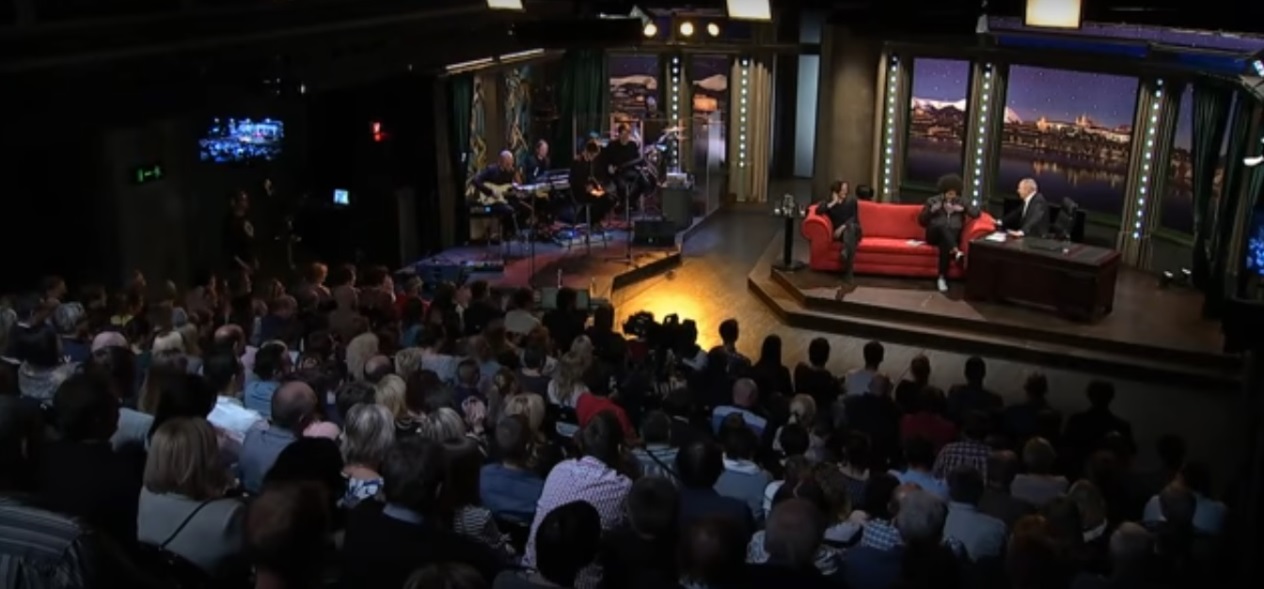 Obr. č. 1: Snímek studia pořadu Show Jana Krause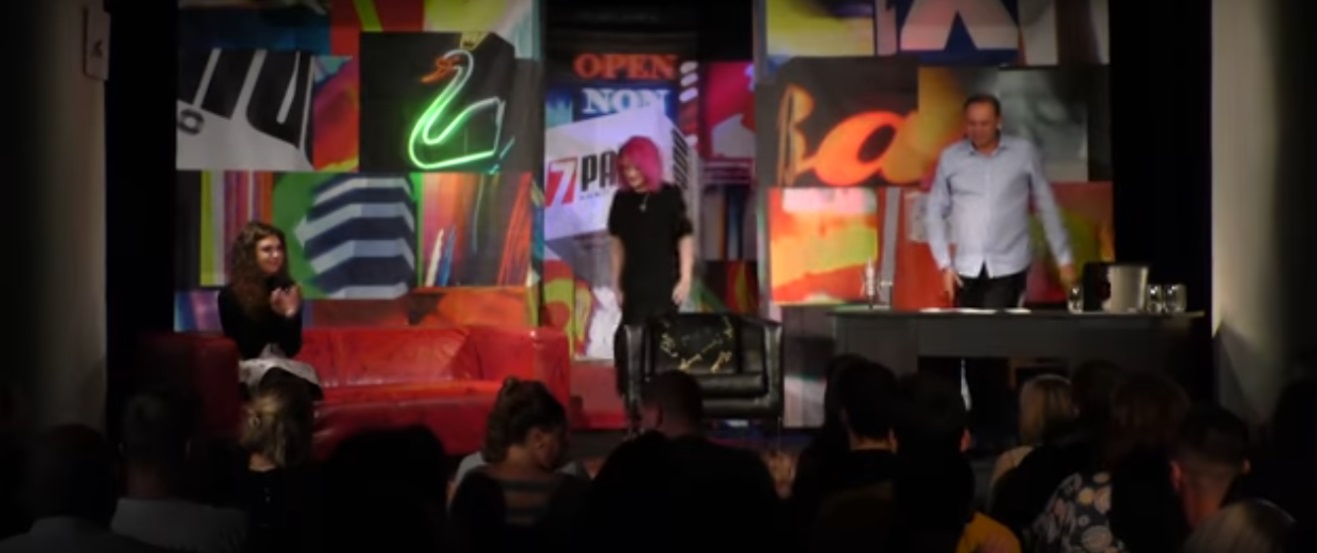 Obr. č.2: Snímek studia pořadu 7 pádů Honzy Dědka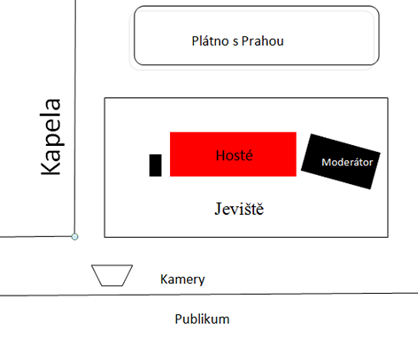 Obr. č.3: Schéma uspořádání studia Show Jana Krause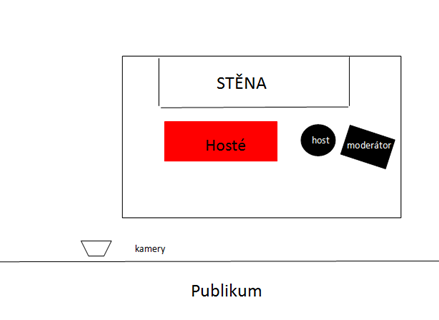 obr. č. 4: Schéma uspořádání Studia 7 pádů HD6.5. Česká noční show a podobnost zahraničního pořadu	Show Jana Krause, respektive její předchůdce, Uvolněte se, prosím, je první českou late night show. která by se dala volně přeložit jako Pozdní noční show v České republice. Byla vysílána od roku 2004 do roku 2010  jako Uvolněte se, prosím a poté byla přejmenována od roku 2010 na Show Jana Krause s přechodem na soukromou televizi Prima. Dramaturgyni pořadu, Simoně Matáskové byla inspirací Late Night with David Letterman, který je zároveň nejznámějším moderátorem late night show ve světě. Kraus se Lettermanem inspiroval zejména v úvodních pasážích a monolozích, v doprovodu kapely, kterou zajišťuje kapela jeho syna Davida Krause. Je otázkou, jestli se nechal Kraus inspirovat moderátorem Davidem Lettermanenem i charakterovými vlastnostmi, nebo jde o náhodu, ve které hraje roli věk, povaha moderátora i pokládání provokativních otázek.	Pozdní noční show začaly dominovat v 50. letech v televizi. (Timberg, 2002: 7) První verzí late night byla The Tonight Show, za zakladatele je považován její moderátor Steve Allen. 	Co se týká Honzy Dědka a jeho pořadu 7 pádů Honzy Dědka, který je vkládán na internetovou platformu YouTube a následně nepravidelně reprízován na televizi Relax, je zde zjevná inspirace právě prvním analyzovaným pořadem Show Jana Krause. Mnohdy Honzu Dědka přirovnávají ke svéráznému Janu Krausovi. Dědek se snaží přiblížit svým formátem Krausovi. Podobnost lze najít v zařízení, prostředí studia, skladbě témat, otázek i programu, zvaním stejných hostů či podobných svým povoláním. Dědek si pozval i do svého pořadu Krause, který s humorem sobě vlastním a nadsázkou narážel na zařízení, kterým se snaží podle jeho slov kopírovat jeho pořad.7    METODOLOGIE PRÁCEBakalářská práce metodologicky vychází z konverzační analýzy a formální analýzy otázek, kde budou vymezeny typy otázek z hlediska funkce a formy.7.1 Konverzační analýzaZáklady konverzační analýzy bychom našli koncem 60. let v USA. (Hoffmannová a Müllerová, 1992) Za zakladatele se považuje Harvey Sacks. Ve výzkumu bylo vycházeno z Garfinkelovy etnometodologie, která zkoumá každodenní jednání členů společnosti.  (Havlík, 2012: 12) Až později se profilovalo celé spektrum současné analýzy dialogu. Analýzu dialogu můžeme vnímat jako průnik lingvistiky a sociologie. Ostatně už samotné výrazné osobnosti těchto dvou oborů svým dílem analýzu dialogu formovali.  Filozofické pozadí konverzační analýzy tvoří fenomenologie, pozdní stádium teorie L. Wittgensteina a symbolický interakcionismus. (Hoffmannová a Müllerová, 1992)	„Konverzační analýza pohlíží na rozhovor a na repliky v něm především jako na interakci, jako na prováděné, vykonávané sociální jednání, nikoli jako na pouhou výměnu informací.“ (Havlík, 2012: 13) „Konverzační analýza se soustřeďuje na zevrubný rozbor a popis řečové interakce, reálných dialogů.“ (Hirschová, 2006: 202) Zásadní je pro ni práce s autentickým materiálem, kdy se dialogy nahrávají a transkribují. Přepisy záznamů neužívají fonetické transkripce, ale usilují o komplexní zásah zvukových rysů výpovědi. (tamtéž) 	Konverzační analýza se zaměřuje zpočátku na běžnou, každodenní interakci členů nějakého společenství, na interakční techniky a procesy. Hlavní metodologickou zásadou je, co nejvíce se přiblížit interpretačním postupům účastníků interakce, což znamená nepředbíhat vývoj interakce globálními hypotézami o jejích cílech či výsledcích, postupovat krok za krokem, nebýt v interpretaci dál než sami účastníci a vyvozovat analytické kategorie z analýzy samotné. Tím je dána nutnost pracovat s konkrétním materiálem a podrobovat ho detailním empirickým analýzám. (Hoffmannová a Müllerová, 1992)7.2 Transkript v konverzační analýze	Kaderka a Svobodová (2006: 19-20) popisují tranksript, se kterým budeme pracovat jako výsledek práce přepisovatele. Je to věrný zápis toho, co si účastníci rozhovoru mezi sebou řekli, kdy klesli hlasem, kdy udělali pauzu v řeči, kdy se smáli, mluvili tiše, nebo zavrtěli hlavou. 	Podle Nekvapila je transkript převedením rozhovorů zachycených diktafonem, do takové grafické podoby, aby byla vhodná pro studium utváření rozhovoru. Je kompromisem mezi standardním pravopisem a fonetickou transkripcí. (Nekvapil, 1999/2000)  	Výsledný transkript je původní interpretací. Smyslem přepisování je fixace důležitých rysů rozhovoru pro transkript, který slouží jako pomůcka k následné analýze. Přepis však zcela nenahrazuje audiovizuální záznam, který je základním materiálem pro studium mluvené komunikace. (Kaderka a Svobodová, 2006: 19-20)  	Práce bude analyzována podle mluveného korpusu DIALOG. Transkripční systém se nedrží běžných zásad interpunkčních znamének. (Kaderka a Svobodová, 2006: 39) „Transkripční systém pamatuje také na případy, kdy přepisovatelka/přepisovatel potřebuje vložit do transkriptu svůj komentář nebo zaznamenat jev, pro který neexistuje speciální značka“ (tamtéž: 21-22) Další podmínkou je volba vhodného transkripčního systému pro přepis záznamů. Neexistují a ani by neplnily svůj účel obecně platné zásady pro transkripci ani značky pro jednotlivé interakční jevy a tak si každý badatel sám volí způsob transkripce, který nejlépe odpovídá jeho tématu a stylu práce. (Hoffmannová a Müllerová, 1992) Nejběžnější transkripční systém pracuje především s  těmito konvencemi: (Nekvapil, 1999/2000)Tabulka č. 1: Přehled značek použitých v transkriptu7.3 Základní pojmy konverzační analýzy	Práce se zabývá replikou, výměnou replik, překryvy replik a přerušováním. 7.3.1 Replika	Dialog se skládá z replik. Jde o významový celek, v jehož průběhu nebyl jeden mluvčí vystřídán druhým. Je to významově souvislá promluva jednoho mluvčího v rozhovoru. (Nekvapil, 1999/2000) Primárně je rozeznáme podle zvukových charakteristik. Hirschová uvádí ukončenost, pauzy nekoncové a koncové. Dále hovoří o tzv. švu, kdy jeden mluvčí ukončí obsahový celek a objevuje se možnost vstoupit do dialogu replika jiného mluvčí. Účastníci dialogu se mohou navzájem přerušovat. „Přerušená replika může, ale nemusí být dokončena, je-li mluvčí přerušen a repliku dokončí, vzniká tzv. přesah.“ (Hirschová, 2006: 209) Repliky jsou v rozhovoru uspořádány do jednotlivých sekvencí. (Nekvapil, 1999/2000)	V institucionálním rozhovoru se uplatňuje asymetrie v užívání moderátorových  a hostových replikových výměn. Na rozdíl od běžné komunikace je účast v otázkových             – aktivních nebo v odpověďových – reaktivních replikách symetrické. „Oba totiž mají právo se ptát a oba mají právo odpovídat, kromě toho se neočekává, že otázka a odpověď jsou převažující formou jejich dialogu, v tom tkví symetrie konverzace a asymetrie institucionálního diskurzu.“ (Müllerová, 2013: 86)	7.3.2 Výměna replik 	Práce se bude zabývat i výměnou replik, střídáním rolí (turn – talking.) Což je podle Hoffmannové (2011: 143) důležitý prostředek výstavby dialogu z replikových jednotek, „způsob jak se v rozhovoru jednotlivý účastníci dostávají ke slovu.“ (tamtéž)	Pokud dochází k  vystřídání mluvčích v rozhovoru, a tedy k zajištění toho, aby v zásadě hovořil jen jeden mluvčí, a jsou užity účastníky rozhovoru metody, které formulujeme jako systém pravidel, dochází ke střídání (replik) mluvčích v rozhovoru. „Výměna replik představuje střídání rolí mluvčího a adresáta (turn talking) v dialogickém řetězci“ (Hirschová, 2006: 210)                                                                                        		Pravidla se v rozhovoru uplatňují na místě relevantním z hlediska střídání mluvčích. Mluvčí disponují metodami, jak mechanismus střídání mluvčích uvést do chodu a jak jeho fungování ukončit, popř. pozastavit a znovu zahájit. Takové chování je nazýváno globální organizace rozhovoru. (tamtéž)	Havlík rozdělil podle Claymana a Heritage střídání replik v institucionálních rozhovorech do tří skupin. První skupinu tvoří rozhovory, kde jsou předem stanoveny a přiřazeny jednotlivé typy replik, jedná se často o sled otázek a odpovědí v rozhovorech.  U druhého typu distribuuje repliky k tomu určená osoba. Třetím typem je kombinace obou předchozích. (Havlík, 2013: 197)  	Syntaktická výstavba repliky může být uvolněná. Repliková dvojice otázka – odpověď je těsně propojena i výrazovou kohezí. Otázka podmiňuje a do jisté míry vymezuje odpověď po stránce obsahové a funkční. (Hoffmannová, 2011: 141)7.4 Překryvy replik a přerušování		Pro dílčí analýzu práce přerušování je zásadní stanovit si, jak se mezi sebou liší překryv replik a přerušování, kterým se analytická část práce bude zabývat.7.4.1 Překryv replikPřekryvy replik označuje Havlík ve své disertační práci jako „okno“ do mechanismu střídání replik v rozhovorech.  Bývají totiž dokladem toho, že posluchač rozpoznal okamžik, kdy se dosavadní mluvčí chystal ukončit svou repliku. Překryvy replik jsou výchozím bodem pro analýzu formování místa relevantního z hlediska střídání mluvčích. (Havlík, 2012: 6) „Překryv může být jen známkou zápalu vstupujícího a nemusí být vnímán jako přerušení.“ (Havlík, 2012: 36) Překryvy replik Havlík třídí podle místa vzniku: začátek překryvu replik může spadat do oblasti místa relevantního přechodu, nebo doprostřed právě probíhající výpověď. „Dojde-li k překryvu replik v oblasti místo relevantního přechodu, (dále i MRP) rozlišujeme dva základní typy: a) terminální překryv; kdy dosavadní posluchač rozpozná místo ukončení repliky, ale vskočí do promluvy ještě dříve b) souběžný start, kdy začnou dosavadní mluvčí i předchozí mluvčí mluvit současně po odmlce, kdy se přerušený mluvčí rozhodne ve výpovědi pokračovat.“ (tamtéž: 53) Dále se překryvy replik dělí podle příčin vzniku: jedná se o tři typy počátků překryvů replik, jedním je počátek vázaný na místo relevantního přechodu, přímo v MRP, dále vázaný k rozpoznání záměru či sdělení dosavadního mluvčí, tedy v blízkosti MRP a vázaný k průběhu repliky, do níž je vstupováno mimo MRP a jsou porušeny pravidla. Dále mohou být překryvy replik buď kooperativní, nebo kompetitivní, kdy dochází k boji o repliku. Rozlišit je, je možné podle prozodického průběhu a významu vstupující repliky. (tamtéž: 53-54)7.4.2 Přerušování	Práce se věnuje analýze přerušování, proto je této regulační technice věnována následující kapitola. Přerušování řeči se definuje jako vstup do řeči na místě, které není adekvátní pro převzetí slova. Mluvčí pronáší repliku a než ji dokončí, začne mluvit druhý mluvčí. První mluvčí může reagovat tak, že vstup ignoruje a dále pokračuje ve své výpovědi, nebo si dočasně nechá vzít slovo. Reakce na porušení může být negativní i pozitivní avšak s narůstajícím přerušováním řeči může mít rozhovor více konfrontační rysy. (Müllerová, 2013: 101)	Přerušování považuje Havlík za „skákání druhému do řeči“. Tento analytický problém označuje jednání, kdy posluchač nenechá dosavadního mluvčího dokončit repliku a snaží se získat repliku. Přerušování je považováno za neslušné a nezdvořilé. Ale nemusí však nutně vést k překryvu replik. (Havlík, 2012: 9) Přerušování je také považováno za jeden ze signifikantních rysů tazatelů a za příznak jejich agresivity. (Havlík, 2008b: 22)	Havlík také hovoří o tom, že pokárání za přerušování se nemusí vztahovat na vědomé přerušení. To, co se často jeví jako vskočení do repliky mluvčího, jako snaha o přerušení promluvy, může být dáno morálně neproblémovou snahou dosavadního mluvčího převzít repliku. Havlík považuje kárání jako prostředek, jak si vybojovat, nebo udržet repliku. I prostředek neslušného komunikačního chování. (Havlík, 2013 : 197-198)	Fergusonová představuje čtyři typy kompetitivních přerušení: 1. Jednoduché přerušení – souběžné mluvení, i přerušení toku promluvy mluvčího. 2. Překryv – první mluvčí dokončí svou výpověď, ale její komunikační partner začne mluvit ještě před tím, než dospěje do konce; 3. Vskočení do promluvy – přerušovatel nepřevezme repliku, ale sám ukončí svou promluvu, aniž by dokončil výpověď; 4. Tiché přerušení – mluvčí se ujme repliky až po pauze, a však první mluvčí neukončí svou výpověď, mluvčí nemluví souběžně.  (Fergusonová in Havlík, 2012: 36)	Rozlišujeme tři typy překryvů, ke kterým dochází mimo místo MRP. Jsou to kontinuátory, kterými dává posluchač nejčastěji, v naší práci moderátor, najevo svůj zájem či souhlas s replikou mluvčího. Dále podmíněné vstupy do replik, kterými moderátor jakožto posluchač pomáhá najít hostu správné slovo a poté mohou repliku dokončit společně, dalším třetím typem jsou sborové překryvy, kdy probíhají sborově nejen repliky, ale i činnosti jako pozdravy nebo smích. (Schegloff 2000: 5-6)	Müllerová za přerušení nepovažuje paralelní signalizování pozornosti a souhlasu. Přerušování dělí na kooperativní a kontroverzní. Kooperativní překryv je záležitostí moderátora. Zde můžeme zařadit omluvu. (Müllerová, 2013: 101) Kraus užívá pardon, Dědek prosím Tě/Vás. Často také může hostova slova opakovat. Moderátor tematicky směřuje rozhovor a povzbuzuje hosta k další řeči. (tamtéž) 	Kontroverzní přerušení je více konfliktní. Moderátor ve své institucionální pozici přerušuje hostovu řeč v zájmu podání informace či objasnění problému. V takovém případě dochází k výměně názorů či sporu.  Může dojít k dialogické výměně, které významně ovlivní tematický směr rozhovoru. (tamtéž: 102-104) 7.5  Formální analýza otázek		Vychází z analýzy Claymana a Heritage, kterou se inspiroval Martin Havlík. Typologii otázek na pořadu Otázky Václava Moravce vymezil zjišťovací otázku, jednoduchou otázku, návodný a výzvový dotaz, což je vhodnou oporou pro analýzu této práce. Typologie je doplněna o studii Müllerové, tj. o vymezení otázek vylučovacích, informativních, zjišťovacích, doplňovacích a ironických. Pro tuto studii je ovšem zásadní si na úvod vymezit otázku a dotaz. 	Otázka je v pragmatice definována jako žádost, věta o poskytnutí informace. Podle Čmejrkové (1999: 254) můžeme otázkou nazývat vše, co chápe interviewovaná osoba jako výzvu k podání informace. Dotaz je definován jako věta složena z několika otázek. (Havlík, 2008b: 22) Jednoduché otázce nepředchází žádné úvody a po nich nenásleduje žádné vysvětlení. (Havlík, 2008a: 198) Promyšlenými otázkami moderátor posunuje téma rozhovoru dopředu, ty jsou součástí jeho přípravy na rozhovor a vycházejí z informací, moderátor zde může uplatňovat své znalosti. Komplexní dotazy jsou složeny z kontextualizujícího konstatování a vlastní otázky. (Havlík, 2008a: 198)	Kontrast mezi zavřenými a otevřenými otázkami Havlík vysvětluje tím, že je dán omezením možnosti odpovědi. Havlík vysvětluje výzvové dotazy, v této práci jsou dále nazývány i mimo ně jako výzvové repliky, jsou to ty, které nemají interogativní (tázací) formu. (tamtéž) Dále jsou rozlišeny netázací repliky.	Otázky věcné, informativní klade moderátor bez pochybností a jejichž odpovědi přijímá moderátor bez námitek. Dalším typem otázek, v našem případě tázacích replik, které rozděluje Müllerová, jsou otázky ironické s odstínem pochybností a provokativní, které bývají výsledkem předchozí moderátorovi snahy dobrat se v dialogu nevyřčeného sdělení. Pokud na ně host nepodal odpověď, mění moderátor téma, ale opět s ironií a provokativností. (Müllerová, 2013: 96) 	Moderátor dále klade hostovi otázky zjišťovací a doplňovací. Doplňovací a otevřené otázky nutí hosta k podání obšírnějšího výkladu. Doplňovací otázky lze rozlišit ve třech funkčních typech. Typ A jsou otázky doplňovací skutečné nebo pravé, kdy se jedná o snahu moderátora se něco dozvědět. Typem B jsou otázky ověřovací, kdy si potřebuje mluvčí ověřit pravdivost situace a vyjadřuje nad ní podiv. Typ C: „Jde tu o využití tázací formy k vyjádření citově zaujatého, rozhorleného tvrzení nebo popření něčeho.“ (Grepl) „V kombinaci doplňovací a zjišťovací otázky žádá moderátor ve druhé, zjišťovací otázce rovnou vyjádření o pravděpodobnosti své domněnky.“ (Müllerová, 2013: 98) Zjišťovací otázky jsou kladeny v úsecích rozhovoru, kdy se moderátor snaží získat jednoznačné vyjádření.  Mohou být použity tehdy, když host není komunikačně zdatný a neorientuje se v dané problematice. Také jsou používány při vyčerpání časového limitu v dialogu. Otázky nemusí mít formu tázací otázky, žádost o informaci jimi vyjadřuje moderátor implicitně, tedy že vyplývá z daných okolností. (tamtéž: 97-98) U těchto otázek je možné opět rozlišit funkční typy, tentokrát čtyři. Typem A je ten, kde dominuje záměr moderátora se něco dozvědět. V typu B mluvčí vyjadřuje podiv. V typu C se objevují pochybnosti. V posledním typu D převažuje citové rozhořčení nebo nespokojenost nad něčím, jsou nazývány jako řečnické. (Grepl) Zjišťovací otázka v negativní podobě se nejvíce blíží prostému konstatování. (Havlík, 2008a: 198)	Návodné dotazy podle Havlíka preferují určitou možnost, jedná se o zjišťovací otázky. (Havlík, 2008a: 198) Další kategorií jsou otázky vylučovací, ty jsou variantou zjišťovacích otázek, nejčastěji je zde užito slovo (nebo), kdy dochází nejčastěji ke dvěma nabízeným možnostem. (Müllerová, 2013: 93)	Občas sled otázek a odpovědí naruší dialogické výměny, které nemají povahu otázek a odpovědí. Moderátor reaguje na hostovu odpověď námitkou, host reaguje také, a začne se tak odvíjet dialog a výměnou názorů nebo diskuse. Ve většině případů po třech replikách, moderátor obnoví otázkové a odpověďní schéma institucionálního rozhovoru a začíná jiné téma. (Müllerová, 2013: 99)8    ANALÝZA	Cílem analýzy je kvalitativní a kvantitativní rozbor vybraných rozhovorů.  Ty jsou analyzovány v následujících oblastech: organizace téma, analýza četnosti a poměru replik a jejich typů, analýza délky promluv hostů a moderátorů,analýza otázek moderátora, analýza netázacích replikhumor a ironie v talk show vybraná regulační technika: přerušování.Vzhledem k rozlišné časové stopáži jednotlivých rozhovorů jsou některá výsledná čísla v tabulkách kvůli lepší přehlednosti a větší přesnosti převedena do procentuální podoby.8.1 Analýza organizace témat		Hlavní část analýzy měří četnost témat. Témata jsou níže v tabulce vypsána a spočítána. V tabulce jsou dále témata seřazena v pořadí, jak jdou za sebou. Pro tuto analýzu je důležité si nejdříve definovat téma. Jde o hlavní záležitost, kterou se zabývá určitá diskuse, základní myšlenka uměleckého nebo odborného projevu je předmětem zájmu či pozornosti.Tabulka č. 2: Organizace témat	Jak ukazuje tabulka č. 2 nejméně témat z hlediska času, vystřídali mluvčí v rozhovoru Honzy Dědka s Jindřichem Šídlem. Je to dáno zejména tím, že Jindřich Šídlo své výpovědi a odpovědi velmi rozváděl a Honza Dědek, který mu příliš, na rozdíl od Jana Krause, nezasahoval do jeho souvislé repliky, tak neměl možnost tolik měnit témata. Nejméně témat v závislosti na stopáž části pořadu, zaujímá rozhovor Dominika Feriho s moderátorem Janem Krausem, kdy oba z aktérů často odbočovali od tématu. 	Mezi nejvíce přirozené rozhovory je možné zařadit epizodu Show Jana Krause s Ivou Pazderkovou, kde sice vystřídali z hlediska času poměrně hodně témat, ovšem 4 minuty a 47 sekund řešili pouze jedno téma, které působilo velmi spontánně a to fiktivní nabídka plodnosti Jana Krause, ovšem na toto téma nahrávala i samotná herečka Pazderková. I na začátku této epizody se Kraus svého hosta ptá, jak se má a je-li nervózní, následně se o momentálním stavu herečky chvíli baví, u tohoto rozhovoru se moderátor nedrží přesně stanoveného scénáře. Ovšem nabízí se otázka, jestli ke spontánnosti opravdu došlo, nebo i tuto řeč měli aktéři připravenou. Tato zdánlivá spontánnost vyplula na povrch i v rozhovoru Honzy Dědka s Dominikem Ferim, kde plynule a spontánně moderátor navazuje na předchozí repliku svou otázku, kterou má ovšem předem připravenou, což dokazuje příklad č. 1. Honza Dědek se nicméně drží z větší části posloupnosti témat, na rozdíl od Jana Krause. U obou analyzovaných moderátorů lze konstatovat, že se tolik nepokoušeli třetí stranu informovat, nelze je tedy řadit do tematické agendy. Honza Dědek často přítomnost publika dával najevo, jak ilustruje ukázka č. 2Ukázka č. 1	HD: [lidi tě berou,]DF: [vůbec] vůbec ne.HD: prosím tě jak to češeš sem se chtěl zeptat ještě?((smích publika))DF: jsme si slíbili že se vo tom nebudeme bavit jako? (.)[koukej koukej jinam]HD: [sme si slíbili] že se o tom budem bavit, mám tady hosta který má taky dobré zkušenosti s vlasy [(    )]Ukázka č. 2HD:                     [prosím] tě pro koho pracuje? DF: je: ((zašeptá)) to ti neřeknu(.) ne:HD: řekni lidem mě to (nemysli) neříkej8.2 Analýza četnosti a poměru replik 		V této dílčí analýze četnosti replik, jsou sečteny repliky moderátorů a hostů, následně jsou porovnávány. Dále jsou kvantifikovány moderátorovy repliky do kategorií – tázací, netázací a výzvové.U jednotlivých rozhovorů jsou vynechány úvodní i závěrečné fáze. Replikou je v analýze myšlena souvislá promluva bez přerušení. K replice je přistupováno, i pokud byla přerušena jinou, ale nedošlo ke změnění myšlenky a mluvčí větu dopověděl.V kódovaných transkriptech se nerovná jeden řádek textu jedné replice.	Jako repliky jsou počítány i hezitační  a responzní zvuky (ukázka 4) nebo neverbální projevy, jak ukazuje příklad 3 a 5, které změnili průběh rozhovoru, na ně je navázána replika a splněna jejich komunikační funkce nebo vyjadřují souhlas.Ukázka č. 3	DF: je mi dvacet. JK: ((nahne se))DF: dva-cet.Ukázka č. 4 HD: džez?DF: mm.HD:(..)nosíš voblek, hraješ džez, a děláš politiku.Ukázka č. 5 HD: mm. no ale když to vo votočim jinam ee vy nejste jenom velký znalec politiky ale i fotbalu?JŠ: emm.((pohne hlavou do boku))HD: tak minimálně arsenálu.Tabulka č. 3: Počet promluv moderátora a hosta	Jak lze z tabulky vyčíst, zejména v pořadu Show Jana Krause je zaznamenán velký rozdíl mezi počtem pronesených replik moderátorem a hosty. U všech tří analyzovaných rozhovorů, vyslovil moderátor v pořadu přes 50% replik z celkového součtu. U jednoho z rozhovorů předčil hosta pouze o tři repliky. Počet replik u Honzy Dědka je v počtu pronesení replik se svými hosty téměř vyrovnaný, u dvou rozhovorů přesahují o 6 až 7 replik hosta. Procentuálně se Dědkův součet replik pohybuje kolem 51%, u jednoho rozhovoru však pronesl dokonce o 22 replik méně než Šídlo a z celkového rozhovoru tak zabírá pouze 43%. Dále lze na základě zjištěných faktů z tabulky, vzhledem k odlišné časové stopáži všech dialogů, zjistit, že v pořadech 7 pádů Honzy Dědka je tempo řeči obou aktérů vždy pomalejší. Poznatek dokazuje rozhovor, kdy vedli dialog Iva Pazderková s Janem Krausem 12 minut a 6 vteřin a pronesly 207 replik, zatímco u Honzy Dědka byl rozhovor pronášen 17 minut a 59 sekund a obsahuje pouze o 24 replik více. Jindřich Šídlo dostal v obou pořadech přibližně stejný čas, ale v Show Jana Krause pronesl o 23 replik více, zatímco Kraus o 58 promluv předčil Honzu Dědka. I další typ sledované kategorie ukazuje markantní rozdíl v prostoru z hlediska času, který věnuje Jan Kraus svému hostovi a sobě.8.2.1 Analýza typů replik		V analýze rozhovorů jsou následně po jejich spočtení rozlišeny tři typy replik – tázací, netázací a výzvové. Dílčí rozbor rozhovorů se jejich počtem a rozdíly mezi jednotlivými rozhovory zabývá. Replikami tázacími pro potřeby analýzy rozumíme všechny repliky, které mají interogativní formu. Mezi tázací repliky patří jednoduché otázky a komplexní dotazy. Do kategorie výzvové repliky jsou zařazeny promluvy, které naopak nemají tázací formu, ale díky osobě moderátora jsou jako otázky chápány. Pokud moderátor použil v jedné replice konstatování a zároveň tázací větu, je tak individuálně pojednáváno, jestli se jedná o tázací, či netázací repliku. Danou problematiku ilustrují ukázky č. 6, kde je přistupováno k dané replice jako k tázací a 7, která je pro práci analýzy brána jako netázací forma repliky, kdy jde spíš o výčitku ze strany Jana Krause než o otázku.Tabulka č. 4: Rozdělení replikUkázka č. 6JK: dominik feri je mladík. kolik vám je teď? DF: je mi dvacet. Ukázka č. 7JK: [(se pá)] jinak když ste u pana bakaly tak co se vobracíte na mě? děte za nim.	V Show Jana Krause jsou moderátorem použity nejvíce netázací repliky, naopak u Honzy Dědka ve dvou třetinách případů obsahuje rozhovor více replik tázacích oproti netázacím. Výzvové dotazy jsou u obou moderátorů použity nejméně ze všech typů replik. Nejvíce je použil Honza Dědek s hostem Dominikem Ferim, který poměrově oproti Janu Krausovi užíval více výzvových replik. Výzvové repliky u Dědka mají procentuální podíl od 5% do 10%, u Krause se pohybují mezi 3% až 7%. Jan Kraus se na rozdíl od Honzy Dědka neprojevuje jako tazatel. 	Netázací repliky jsou oběma moderátory užity při představování a loučení s hosty  a i pokud byl moderátor v roli posluchače nebo odpovídajícího, což dokazují ukázky níže. Dále jsou níže uvedeny všechny kategorie replik. Ukázky s číslem 8 a 9 ilustrují netázací typy replik pronesené oběma moderátory. Ukázka č. 8IP: přesně tak. aby to i pro vás samozřejmě mělo [ještě nějaké benefity.]JK:                                              [ jo jo jo.] Ukázka č. 9HD: ne: tak jindřich šídlo skvělý novinář máte cenu ferdinanda peroutky co vim, novinářskou cenu za nejlepší komentář,	Následující dvě ukázky dokazují tázací otázky a ukázka č. 12 výzvový dotaz položený Honzou Dědkem. Dále byly netázací i tázací repliky rozděleny do kategorií a analyzovány v dalších kapitolách.Ukázka č. 10JK: no(.)ale tak hele von to dělá docela dobře že ho lidi furt volej ne? DF: jo, tak(.) myslím si že to děláme my všichni v teplicích dobře že máme [(takové voliče-)]Ukázka č. 11HD: ty studuješ práva že jo?DF: já studuju práva no, [jsem teďka v prváku]Ukázka č. 12JŠ: (no ne) to já mluvim vo deseti letech,HD: ještě ti nikdo neřekl že ses změnil, DF: jo ale nebylo to zas jako zas tak zas jako tak strašný(.) mi řekli že sem jako víc: labilní a tak.8.3 Analýza délky promluv hostů a moderátorů  		Tato dílčí analýza se věnuje rozdělení prostoru mluvčích. Je přistoupeno k analýze délky promluv z hlediska počtu pronesených slov jednotlivými mluvčími. V první fází dojde k sečtení slov všech mluvčích u všech šesti rozhovorů. Na hezitační a responzní zvuky je brán zřetel, pouze když vyjadřují odpověď či zastupují repliku ve výpovědi. Dále jsou vypouštěny úvodní a závěrečné fáze pronášené moderátorem. 	Pro přesnější výsledek analýzy jsou nedokončená dopředu odhadnutelná slovaa pouze z části se překrývající slova pronesená souběžně mluvčími, rozdělena na slabiky a připočítána ve zlomcích. Dojde tak k přesnějšímu výsledku, kolik slov zaznělo v čistém čase.	Do tabulky číslo tři je celkový počet slov moderátora i hosta zvlášť vydělený časem délky dialogu v minutách. Výsledek je číslo průměrného počtu slov v jedné minutě, dále jsou počty slov vyděleny první výsledkem. Tabulka číslo šest ukazuje kolik času, patřilo moderátorům pořadů a kolik jejich hostům. 	Tabulka č. 5:  Počet slov moderátora a hostaUkázka č. 13 DF: předlisto- no jasně předlistopadovo- předlistopadový.Tabulka č. 6:  Čas promluv moderátora a hosta	V uvedených tabulkách je zjištěno, že moderátor Show Jana Krause, měl téměř vždy delší čas promluvy, pokud ne, tak se téměř vyrovnával časem hostu. Zatímco Honza Dědek má u všech analyzovaných epizod výrazně menší prostor než jeho host. Tabulka číslo 6 ukazuje stejně jako tabulka číslo 3 převahu Jana Krause z hlediska délky promluv a prostoru, který si vymezil pro sebe. 	Nejvyšší časový rozdíl v poměru je u jednotlivých dvojic rozhovorů zaznamenán  u hosta Jindřicha Šídla v talk show 7 pádů Honzy Dědka.  Celkově Dědek poskytoval svým hostům mnohem více prostoru než Kraus. Nejméně času je poskytnuto Ivě Pazderkové v obou pořadech, ale zejména v  Show Jana Krause. Je to dáno zejména tím, že Iva Pazderková formuluje krátké věty nebo odpovídá často jedním slovem, jak ilustruje ukázka 14. Kdežto Jindřich Šídlo, který získal v obou pořadech nejvíce prostoru, používá dlouhé repliky, což je zřejmé také v ukázce s číslem 15.Ukázka č. 14JK:  a taky ste takovej nervní typ že jo? IP: jo sem nervák (.) neurotik.JK: no to neurotik.IP: =diagnostikovanej.JK: = no to je kde kdo ale vy ste takovej nervní jako pulzující: že jo?IP: ano.JK: ale vodjakživa ne:?Ukázka č. 15JK: no no no no.JŠ: pak se jedna parta sebere a odejde někam jinam a za ní tam nastoupí jiná parta takhle se z probíhají,(..) jako máte pravdu je to problém ale ono to jako: tady nikdy moc nebylo vono to jako nic tady nemělo kulturu velkou něčeho jo, jako ten mediální kritika jako je věc kerá taky tu kulturu nemá: a myslim že nějakou dobu mít nebude i když se o to některý kolegové jako velmi snažej třeba na fejsbuku kolem půlnoci tam máte tý kritiky spoustu, že8.4 Analýza otázek moderátora	Dílčí analýza způsobu dotazování moderátory vychází z formální analýzy otázek Claymana a Heritage a je částečně inspirována prací Martina Havlíka. Položené dotazy jsou rozděleny do deseti kategorií. Každá tázací replika je přirazena do několika kategorií. Dotazy jsou rozděleny na jednoduché a komplexní, jejich sečtení odpovídá součtu tázacích replik. Dále jsou otázky roztříděny na uzavřené a otevřené, jejichž součet ilustruje poslední sloupec v tabulce 7. Tabulka č. 7: Četnost dotazů a otázek moderátoraTabulka č. 8: Typy otázek  pokládaných moderátorem	V tabulce 8 jsou rozděleny všechny otázky do kategorií vylučovací, doplňovací a zjišťovací. Zde jsou otázky zařazeny vždy jen do jedné skupiny, což u návodných a následných otázek obou typů nemusí platit. Mohou spadat do více, nebo naopak do žádné kategorie. Dále je přistoupeno k detailnímu rozboru analýzy.8.4.1 Jednoduché otázky vs. komplexní dotazy 		Komplexní dotazy se skládají z úvodu a dalších otázek na rozdíl od jednoduchých otázek, které tvoří nejčastěji jedna věta a nepředchází jí žádný kontext, jako u komplexních dotazů. Dotaz se skládá s několika otázek. (Havlík 2008a: 197) 	Tím, že klade moderátor v jedné replice více než jednu otázku, porušuje jednu ze zásad moderátorské práce a riskuje, že si host otázky nezapamatuje. Kombinací zjišťovací     a doplňovací otázky může také zúžit možnosti odpovědi nebo se snaží o to, aby host otázky pochopil, či šetřit čas. (Müllerová, 2013: 98)	Oba moderátoři upřednostňují zejména pokládání jednoduchých otázek před komplexními dotazy. Číselné rozmezí v údajích komplexních dotazů je u obou moderátorů minimální. Moderátoři obou pořadů použili komplexní dotazy maximálně pětkrát. Proto lze s určitou mírou pravděpodobností říci, že zásadní rozdíl ve stylu pokládání jednoduchých a komplexních dotazů mezi moderátory není. Ačkoliv Jan Kraus použil u všech rozhovorů více složených dotazů než Honza Dědek.	Komplexní dotazy jsou zaznamenány v ukázkách číslo 16 a 17. Tyto dotazy v analyzovaných rozhovorech jsou často pokládány i v úvodních pasážích dialogu.  Do komplexních dotazů jsou dále řazeny i složené dotazy, ty jsou téměř u všech případů tvořeny dvěma jednoduchými otázkami, zejména zde oba moderátoři použili doplňovací a zjišťovací otázky.Ukázka č. 16DF: no bude, jo? nebo co hoří teďka?JK: no tak celkově, jaký je váš dojem? to  je jedno jestli v komunální politice nebo v celonárodní? jestli ve stranický nebo v to. co si myslíte že je takovej podle váš nebo jeden z problémů český politiky? (.) jako globálně.DF: asi absence sebereflexe.Ukázka č. 17IP: to vona zas ví moc dobře <to si nedělejte starost.>HD: ee. když myslíte, heleďte já jsem se ještě dočetl to mě tky zaujalo, že u vás jako v partnerském domacim soužití by to všechno mělo bejt fifty fifty, a pak sem se dočetl což chápu že jo. v pondělí uklízí ten v úterý druhý tomu rozumim to řešit nechci ale že váš přítel má dvacet devět kytar?(.) jako kolik máte [kabelek a bo:t?]Ukázka č. 18HD: ne?(..) já jsem si právě říkal co mu radíš?DF: jo ((smích)) ne vůbec ne(.) ne to  to nevím kde ses to úplně dočetl?Ukázka č. 19HD: nás čekají volby že jo? zanedlouho do evropského parlamentu? ee vy máte stranu politickou? esbékábé ((míněno SBKB)) někteří z vás asi budete členy nebo členkami spíš, 8.4.2 Otevřené vs. uzavřené otázky 	Nejčastěji začínají otevřené otázky zájmeny kdo, co, kdy, kde, proč, jak. (Čmejrková 2003: 92) Příklady ukazují dvě otevřené otázky obou moderátorů, obě položené otázky začínají nejvíce užívanými zájmeny v tomto typu otázek, jak a proč. JK: jak to máte s politikama? HD: proč je politika důležitá? Tazatel se chce tímto dozvědět nějakou chybějící informaci. Do otevřených otázek řadíme otázky kategorie doplňovací. 	Na uzavřené otázky, jak vymezují příklady se odpovídá velmi často ano/ne. Což potvrzují úryvky. JK: = no to je kde kdo ale vy ste takovej nervní jako pulzující: že jo? IP: ano. HD:  tobě je dvacet že jo? DF: (ne), jedna. HD: dvacet jedna už, no tak jo to jo. Moderátor je může klást, když chce po hostovi jednoslovnou, srozumitelnou odpověď, když je host nejistý nebo nemluvný. Do uzavřených otázek řadíme otázky zjišťovací. (Müllerová 2013: 97-98)	V obou pořadech lze hovořit o tom, že Jan Kraus i Honza Dědek pokládají spíše uzavřené před otevřenými. Často, po užití této otázky nedostane moderátor pouze jednoslovnou odpověď, ale host svou otázku rozvádí, či se odklání od původní myšlenky a tématu. 8.4.3 Kategorie otázek	Dílčí analýza zjišťovacích a doplňovacích otázek vychází z analýzy Claymana a Heritage. Zjišťovací otázky ilustrují úryvky s čísly 20 a 21, doplňovací, kdy oba moderátoři užívají slovo teda, ukazují pasáže 22 a 23. Slovo teda v textu odkazuje na skutečnost a zastupuje kontextualizující a navazovací výraz, že už se aktéři o tomto tématu bavili. (Kolářová, 1998) Ukázka č. 20	JŠ: no to nebyl dobrej nápad ta arogantní bába to mě málem stálo místo v český televizi ale to já sem napsal na sociální sítě, to jo a [byl sem v česk-]HD: [a napsal ste to vy?]JŠ: jo napsal jsem to já, ale no právě,Ukázka č. 21JK: asi mi vodešly hormony teda ale:,IP: ((smích))JK: vy myslíte jako pubertu?IP: myslim pubertu ano.Ukázka č. 22JK: no vlastní víc ano, má mafru tedy to znamená vlastní toho víc (.) dobře a teď je to problem on je ministrem a za a teďko jak by se to dalo teda vyřešit aby se to nestalo?JŠ: no nijak.Ukázka č. 23HD: no a ty k tomu máš jakej vztah teda?DF: restrikce(.) nikam nevedeHD: mm.	Kategorie vylučovacích otázek je u obou moderátorů v celkovém součtu užita nejméně, maximálně v necelých 10% u Jana Krause a v 8% u Honzy Dědka použita, často došlo k omezení možností vyjádřením slova nebo.Ukázka č. 24JK: a to není jasný? že to je kiks a teď de vo to jesi to  udělal někdo dobrovolně nebo mu to někdo nařídil? dyť je to jednoduchý ne?Ukázka č. 25HD: = mimochodem poděkoval vám nebo vy jemu naopak jako?[že ste si poskytly-]JŠ:                                                    [já sem je-] já sem se dvacet let jako zabejval tim že sem se celou (bo) v prasečáku v letech od roku devadesát čty- třiadvacet let, [teď teď]	Následnými otázkami chce podle Havlíka (2008a: 198) tazatel zjistit více informací, pokud předešlá nebyla dostatečná. Následné otázky dokazují ukázky č. 26 a 27 a návodnou otázku, ukázka č. 28.  Návodné otázky jsou velmi často zjišťovací, často je u nich nastíněna to, k jakému postoji se hlásí aktér komunikace. (Havlík 2008a: 198) Návodné otázky jsou užívány ve více případech, v téměř 8% u Honzy Dědka, který si v těchto případech snažil hostu otázku přiblížit a lépe položit a navést ho správným směrem. Následné nesouhlasné otázky jsou položeny jednou u Jana Krause, šlo sice o nesouhlas, ale ne o konflikt, což dokládá ukázka 29.	Následné otázky použil Jan Kraus, s procentuálním podílem téměř vždy nad 20% zatímco Honza Dědek je pokládal mezi 11% až 13%.  Dále se oba moderátoři v pokládání tohoto typu otázek liší v tom, že Honza Dědek po maximálně dvou replikách pokračuje v rozhovoru k jinému tématu, ovšem Jan Kraus, jak analyzuje ukázka č. 27, trvá na svém i pět replik.Ukázka č. 26	HD: a ty vo naší zemi, to mě dycky zajímalo když jsem tě poznal, si říkal že sme rasisti?DF: m[mm]HD: [sme?]DF: nnn ne: myslím že ne, jako dost tady toho sebemrskačství mysim ne ne ne ne(..) fakt si myslím že ne(.) že to není zas tak ovlivněný(.) možná jsme jenom trošku víc vopatrný,HD: jo? (co to je te-)Ukázka č. 27JK: a prosím vás co váš soukromej život jak to poznamenává tohleto politický působení?JK: jako já to nesou- já jsem se ptal jako soukromej život né jestli máte čas.DF: ono to dost ovlivňuje ten [souk]romej život(..) takže není pokdy si něco přečíst: něco není pokdy,JK: jo?JK: já nemyslel tydlety věci tak asi [úplně, jako četbu]DF:                                  [jo: tak] kam míříte:?JK: na soukromej život. 	Ukázka č. 28HD: takže ty máš jaký teď model(.) s jakým autfitem se budeš prezentovat, takhle jakoby trošku extravagantní.DF: eee no teďka jsem se sem propadnul někam z itálie  prostě asi nebo takHD: (nemyslíš, že) sou nějaké trendy jak se máte prezentovat před voliči? si říkal že dřív to byly černé obleky,Ukázka č. 29JK: [není:] to tak: buďme objektivní, vy jste takovej ehe sebemrskačskej jako: popelohlavář (.) to nejde:(.) objektivně jak kdy? taky jsem udělal chyby: ale to nemůžete takhle k tomu přistupovat, a co ste co ste jako proved nebo?8.5 Analýza netázacích replik	Netázací repliky jsou rozděleny na prosté konstatování, dále na promluvy o své osobě, přitakávání a na poslední zbylé repliky - nevyžádané rady. Konstatováním je myšleno pronesení určité výpovědi, také může pro analýzu znamenat zjišťování, tvrzení či podotýkání. Do kategorie konstatování jsou začleněny i reformulace a postoj moderátora. Přitakávání má na rozdíl od konstatování souhlasný význam. Můžeme jej zaznamenat ve verbální i paraverbální rovině, kdy vyjadřují souhlas či jen známku toho, že posluchač vnímá a poslouchá výpověď mluvčího. V promluvách o sobě se moderátoři věnují své osobě, co je pro ně specifikum. Také jsou zde zahrnuty promluvy, kdy moderátor pronáší slova nejen o své osobě, ale i o svém soukromém životě, manželce a rodině. Do konstatování nejsou zařazeny individuální repliky, kdy moderátor hovoří o své osobě, ale jedná se o repliku, kdy upřesňuje kontext třetí straně. Například: DF: dva-cet. JK: dvacet. DF: [dvacet?] JK: [já slyšel] není mi dvacet. 	Některé repliky jsou zařazeny do více kategorií, proto jejich součet může přesahovat součet netázacích replik.Tabulka č. 9: Typy netázacích replik	Nejvíce z typů netázacích replik, užitými oběma moderátory, je kategorie nazvaná konstatování. Dědek s Krausem jej nejčastěji používali při představování hosta informováním o skutečnostech, které o hostu či dané problematice ví, nebo interpretovali svůj názor a postoj, který k situaci, tématu či hostovi mají. Dále je zde zařazena kategorie promluvy o sobě, což většinu času používal Kraus více než Dědek. Ovšem Krause s Pazderkovou je značná převaha promluv o sobě, jednalo se o fiktivní téma, které spolu s herečkou probírali. Ovšem je důležité poukázat na to, že tyto reakce vyvolal daný host, i proto je zde markantní rozdíl. Host nemluvil v tomto rozhovoru jenom o sobě, ale o svém soukromém životě a o své manželce. Jelikož je zde zachyceno velké množství promluv o své osobě, jsou přepočteny i na čas. Promluvám o sobě se věnoval Jan Kraus v  rozhovoru, který trval 12 minut a 6 vteřin, celkem 1 minutu a 58 vteřin.  V ukázce 30 jsou zachyceny repliky Jana Krause, které jsou vytrženy z kontextu. Vypuštěny jsou repliky Ivy Pazderkové.Ukázka č. 30 JK: tak já vo tom něco vim [vo vysokejch herečkách,] JK: já sem vodoborník na vysoký herečky. A JK: a [ivanka lit]uje všechny co nemaj aspoň sto osumdesát, JK: a dycky řekně prosim tě tak malej člověk co bys vod něj chtěl jako, ta to má vobráceně, JK: ale vona to nemá, vona má naopak velmi dobrej pocit z toho že všichni jako sou menší teda že to je jejich problém.Ukázka č. 31HD:  [kdybyste] kandidovala do parlamentu byla by to taková pekelná výzva že jo? trošku. což je další pořad který iva moderuje to ste možná viděli: já sem to vydržel jednou: 	Použitý typ netázacích replik je nazván přitakávání. Zejména v paraverbální rovině šlo o hezitační  a responzní zvuky, také pokývání hlavou, kterými moderátoři dávali najevo, že rozumí nebo hosta poslouchají. Ukázka č. 32IP: přesně tak. aby to i pro vás samozřejmě mělo [ještě nějaké benefity.]JK:                                              [ jo jo jo.] Ukázka č. 33HD: ale rozhodnou se je někdy tisíckrát těžší než být nešťastný.IP: jo přesně.HD: jo.	Další kategorie je pojmenována nevyžádané rady. Moderátoři je používali zejména, když radili či dokonce přikazovali replikou něco hostovi. Tyto repliky nejsou sice radami, ale vyplynuly z dominance a nadřazenosti moderátora, což dal svou replikou najevo, proto jsou zařazeny do této kategorie.Ukázka č. 34JK: takže to že je mladší je riziko no: (.) to měla ste jít na druhou stranu po  tam jsou ještě zbytky jako.HD:  dyť to si najdete jak se to menuje, [prostě] takhle8.6 Humor a ironie v talk show	Následující dílčí analýza se zabývá tím, jsou-li sledované typy netázacích replik, ironie, zesměšňování a „chytání za slovo“, u Jana Krause stále výrazným rysem jako v minulých letech.  Podle Čmejrkové (2013b: 68–69) Kraus chytá hosta za slovo a čeká na vhodnou příležitost, reagovat na výrok a následně jej zesměšní. Pokud ve výrocích nalezne námět ke komickému rozvinutí, svou snahu stupňuje. Analýza se pokusí zjistit, jestli stále pro Krause tento výrok platí. 	V ironii je to, co je ve skutečnosti míněno, opakem konvenčního významu toho, co bylo skutečně řečeno.  Roli při signalizaci ironie hrají vedle gest a mimiky i ukazovací zájmena a adverbia akcentující propojení výpovědi do situačního kontextu.  (Nekula, 2017) 	Typické pro ironii jsou i částice dovolávající se vědění mluvčího například teda, dále stoupavě klesavá melodie. (Nekula, 2017) V ironických výpovědích se vědomě porušuje maxima kvality. Užívání ironických výpovědí je druhem komunikační strategie, ve vztahu vůči adresátovi nese ironické sdělení, příznakový prvek posměchu vůči osobě nebo jednání adresáta. (Hirschová, 2006: 193) 	Do kategorie zesměšňování jsou zahrnuty zesměšňující, ale i útočné poznámky mířeny moderátorem proti hostu. Poslední kategorie „chytání za slovo“ jsou užity prostředky, kterými moderátor zesměšní dané slovo a chytí se jej.Tabulka č. 10: Humor a ironie v talk show	Jan Kraus ve srovnání s moderátorem Honzou Dědkem užíval méně prostředků, kterými hosty chytal za slovo a méně ironie. Oba moderátoři měli stejný počet zesměšňujících poznámek. Ironii oba moderátoři užívali zejména s pohrdajícím tónem v hlase a často při použití ironie nápadně prodloužili poslední slovo v replice.Ukázka č. 35HD: jako skutečně by si chtěl pracovat? DF: jo jo dd HD: to je krásný:,DF: dobře děkuju že tady živíš stereotyp, <díky>Ukázka č. 36JK: to věřím DF: tady se taky furt něco děje.JK: jo tady jo:.DF: [(no, já si mys-)]	Prostředek „chytání za slovo“ užil více Honza Dědek ve svém pořadu oproti Janu Krausovi. Jak ilustruje ukázka, chytá za slovo hosta, v oblasti jeho věku. Často se ovšem Dědek k prostředku „chytání za slovo“ vrací i po několika replikách či tématech.Ukázka č. 37HD: je to takový zvláštní neDF: hrát džez?HD: no tak to není úplně hudba na dvacetiletých(.) promiň jednadvacetiletých,	Zesměšňování je použito v nejvíce případech u obou moderátorů. Jsou zde započítány zesměšňující nebo útočné poznámky, které se ovšem týkají pouze hosta ne tématu samotného, kde nejsou repliky mířeny proti hostu. Následující ukázka znázorňuje situaci, kdy Honza Dědek zesměšňuje postavu blbé blondýny, kterou ztvárňuje Iva Pazderková. Ukázka č. 39 poté ilustruje zesměšňující poznámku Jana Krause.Ukázka č. 38IP: no: tak řekne že má má ce- a proč to teda teďka bude říkat to nebude překvapení (.) a já sem to fakt řekla [ale,]HD: [mm.]IP: tak: ,jakoby((smích publika ))HD: to je člověk kterej umí pracovat ze svojí figurou.Ukázka č.  39DF: [a já jsem] a já jsem dost idiot takže to [jako (co bylo)]JK: [čili tam] někde myslíte že se to pokazilo?DF: no tak (tušil já jsem špatný) na analý- na analýzy, ale myslím si že tam někde <jo.>JK: prosím vás a že vy to takhle vezmete jednoznačně jakože? (..) ste idiotek no,8.7 Analýza přerušování	Tato dílčí část analýzy se zabývá vybranou regulační technikou při řízení rozhovoru, a to přerušováním. Tato technika je zejména u Jana Krause velmi četným jevem a práce se pokusí zjistit, jestli jej užívá i Honza Dědek. Jak bylo vysvětleno v metodologii práce, budeme se zabývat přerušováním z hlediska záměru mluvčích.  Analýza je rozdělena do více fází. 8.7.1 Překryvy podle místa jejich vzniku 	V transkriptech jsou vyhledány části, ve kterých moderátor a host mluvili souběžně a dochází díky moderátoru k překryvu jejich replik. Tyto překryvy replik jsou v první fázi rozděleny podle místa jejich vzniku. Tedy pokud moderátor vstoupil do hostovy repliky blízko místa relevantního z hlediska přechodu (MRP), anebo vstoupil přímo v místě tak došlo k tzv. souběžnému zahájení promluvy. V tabulce jsou dále vymezeny situace, kdy došlo k překryvu mimo místo relevantní z hlediska přechodu.  	Ve všech šesti sledovaných rozhovorech jsou zaznamenány z mechanických překryvů nejčastěji překryvy v blízkosti MRP, kdy moderátoři poznali, že se host ve své řeči blíží k MRP, a začali hovořit dříve, než tohoto místa dosáhl. Nejvíce terminálních překryvů je zaznamenáno v rozhovoru Honzy Dědka s Dominikem Ferim. Ostatní situace mechanických překryvů nastaly v případě tzv. souběžného startu, kdy se moderátor po odmlce hosta oprávněně ucházel o slovo.Tabulka č. 11:  Překryv replik z hlediska MRPUkázka č. 40DF: asi je to nějaký řekněme (rolikt) v minulosti ve smyslu toho že zkrátka dřív ta politika byla vnímaná jako kádrová záležitost že jo, [komunisti a tak]HD: [počkej] počkej tobě je dvacet jak vo jaký minulosti mluvíš?Ukázka č. 41DF: no tak jako potěšilo mě to [že jo] JK:                            [no bod]ejť.]Ukázka č. 42IP: přesně tak(.) [přesně tak.]JK:             [ale eee] tak si neřikejme pří:tel a řikejme si hnů:j nebo něco a pak si tam mužeme nadávat. jako já neřikám že vás nikdo nemůže kritizovat ale nemělo by to [bejt]Ukázka č. 43IP:                                                    [no dobře] ale já mám třeba padesátery boty (...) víte to je(..)  [to je fér,]HD:                                                    [no dobře] kolik stojej boty a kolik stojí kytara?8.7.2 Překryvy z hlediska záměru mluvčího	Druhá fáze analýzy se zabývá nemechanickými překryvy replik a pokusila se spočítat, jestli docházelo u moderátorů k záměru přerušit řeč hosta, či nikoliv. Vstupy moderátorů mimo místo relevantního přechodu jsou rozděleny na kompetitivní a kooperativní. 	Kooperativní překryvy jsou dále rozděleny na kontinuátory, nejčastěji hezitační zvuky nebo slova na znamení souhlasu, podmíněné vstupy a sborové překryvy, kdy moderátor nemá v úmyslu hosta přerušit, ale spíše mu pomoct. (Fergusonová in Havlík, 2012: 36)  Tabulka č. 12: Četnost kooperativních překryvů	 Z kooperativních překryvů je zaznamenáno nejvíce kontinuátorů. Četněji je používal Jan Kraus, Honza Dědek je používal výjimečně. Nejvíce kontinuátorů je zaznamenáno u Jana Krause s hostem Jindřichem Šídlem. Ve srovnání s ostatními rozhovory moderátor dával najevo svůj zájem, obdiv k hostu a pobízel ho, aby pokračoval ve své promluvě. Ukázka č. 44DF: tak to je samozřejmě velmi(vobtížný) rozhodnutí pro velkou část lidí. fejsbuk přinesl to že se každej může vyjádřit, každý názor je najednou relevantní, nebo relevantní každý názor je vidět. a to teda(.) dost lidí bere velmi těžko, že neuvidí že ty názory v té surový podobě (i když) jsou jako stovky, ovšem (já si) to jako ne- neberu (kdežto) ona ta sociální bublina dost filtruje že jo [takže] JK:                                                        [ano ano]Ukázka č. 45IP: no: tak řekne že má má ce- a proč to teda teďka bude říkat to nebude překvapení (.) a já sem to fakt řekla [ale,]HD: [mm.]	Podmíněný vstup byl v analyzovaném měření zastoupen nejméně a to u obou moderátorů. Sborové překryvy, v tomto případě pronesení stejné repliky u obou mluvčích jsou  patrné nejvíce u Krause - třikrát zaznamenaný sborový smích s Ferim. U Krause, stejně jako u Dědka jsou zaznamenané pouze ve smíchu.Ukázka č. 46IP:[ jako to] samozřejmě ale naštěstí vim že s tím nejezdím po <republice> tak často maximálně [před volbama,]HD:[před volbama,] jo.Ukázka č. 47JŠ: to ste čet no, že [že:]JK:                   [že] am nebyla protistrana aby se k tomu vyjádřila že ten koženej je vodsouzenej a pan bakala není [vodsouzenej,]	Kompetitivní vstupy jsou rozděleny na jednoduché přerušení, kdy host nedokončí svou repliku, přesah, kdy host repliku naopak dokončí, vskočení do promluvy, kdy moderátor nedokončí repliku. Poslední typ rozdělení je tiché přerušení, kdy se repliky nepřekrývají.  Tabulka č. 13:  Četnost typů přerušení	 Podle celkového počtu kompetitivních překryvů, který zachycuje tabulka a také vzhledem k rozlišné časové stopáži, můžeme označit za nejvíce přerušovaný ze strany moderátora, rozhovor Jana Krause s Jindřichem Šídlem. Naopak nejméně přerušoval Jan Kraus (i ze součtu obou moderátorů) Dominika Feriho. Honza Dědek nejvíce přerušoval Jindřicha Šídla a nejméně Dominika Feriho. Nejčastěji docházelo ve sledovaných rozhovorech k jednoduchému přerušení. Nejvyšší počet jednoduše přerušených replik má opět Kraus u Šídla. I když byly hostovy repliky často přerušovány, nelze zde mluvit o usměrňování. Kraus pouze komentoval výroky hosta, či s ním často souhlasil.  Ukázka č. 48DF: já se dycky vysvobodím z těch pozemních depresí, že už stárnu, že už mi není patnáct. že prostě [ta kocovina]JK: [není, když] vám je dvacet tak je patnáct nenávratně jaksi: v há:ji,Ukázka č. 49DF: hele(.) ty vlastně reálně vidíš výsledky svý práce a komunikuješ s lidma (.) což teda třeba karel švancerberk ((míněno Schwanzerberg)) říká že kdo nemá rád lidi ten nemá dělat politiku což si myslím že je úplně jako pravda beze zbytku takže [to já.]HD: [ty znáš] politiky kteří mají rády lidi jo?	Z vyššího počtu přesahů u Krause a  zároveň nižšího počtu vskočení do replik můžeme usoudit, že na rozdíl od Honzy Dědka méně často ustoupil od přerušení svého hosta. Následující ukázka zachycuje přesah u Krause a ukázky č. 51 a 52 zachycují vskočení do promluvy.Ukázka č. 50JŠ: ano. [je to tak.]JK:      [arsenal] je teď v půlce nebo (.) v půlce tabulky taky tak zhruba ne:?Ukázka č. 51IP: že to asi není disko vbec  se na to nedá tančit vůbec [ale ona teda pozor,]HD:                                                       [a ty teksty nejsou jako] IP: je pardo- ona skládá taky. Ukázka č. 52JŠ: =českej kterej: s petre nečasem mluvil tak že to bylo zaznamenaný v médiích to bylo někdy v roce dva devadesát tři asi uplně banální téma typu (.) hospodaření politickejch <stran> teda a: ee <no>. přesně a já sem [ee někdo mi říkal]HD:                      [co se z toho dá vytřískat?]	Tiché přerušení je zachyceno u obou moderátorů ve velmi podobné četnosti. Po okamžitém navázání na repliku často Dědek pronesl (počkej) a Kraus (pardon). Podle Havlíka je přerušování označeno jako jeden z rysů agresivity u tazatele. I když se definice hodí spíše pro politické vstupy, může posloužit i této práci. Můžeme tedy konstatovat, že agresivnějším tazatelem je Kraus, který má na svém kontě, v celkovém součtu, více přerušení.Ukázka č. 53DF: já sem já sem  do Prahy přišel studovat práva. a ukázalo se bejt jako rozumnější kandidovat tady protože tady jsou řekněme je tady víc vysokoškolsky vzdělanejch lidí, mladej voličů.JK: =no praha je hvězda, no.Ukázka č. 54DF: já se právě chci živit tím právem že jo? ta politika je pro mě jenom jako taková dočasná dočasná věc eeeHD: =počkej když uspěješ tak budeš v parlamentu ne? [ještě s tou poslední (   -)]9   KOMPARACE VÝSLEDKŮ ANALÝZY A ZÁVĚR 	Bakalářská práce se zabývala způsobem řízení rozhovoru v pořadech Show Jana Krause a 7 pádů Honzy Dědka.	Praktické části předcházel teoretický rámec, kde byly vysvětleny pojmy mediálního dialogu, přirozeného dialogu, organizace témat, ale také velmi důležité kapitol talk show a moderátor talk show i s názornými příklady, které umožnili lépe uchopit a zasadit analýzu do kontextu. V části metodologie práce jsem se tato práce zabývala zejména pojmy související přímo s analýzou. Zejména formální analýza otázek a pojmy související s konverzační analýzou.	Analýza způsobu z hlediska řízení rozhovoru byla provedena v několika vzájemně provázaných krocích. V první fázi analýzy byla sledována tematická rovina vybraných šesti rozhovorů. Témata byla sečtena, vypsána a následně porovnávána mezi oběma moderátory. Bylo vyhodnoceno i to, kolika stejnými tématy se zabývali oba moderátoři u stejných hostů, ovšem tento výsledek může být ovlivněn i časovým rozmezím mezi odvysílanými epizodami napříč pořady. Do více spontánní roviny padal Jan Kraus, Honza Dědek se naopak spíše držel scénáře a pevně dané organizace témat. Jan Kraus téměř u každého hosta improvizoval jedním nebo dokonce i více tématy. U herečky Ivy Pazderkové šlo o dotazování na momentální stav herečky, dále se bavili o fiktivní nabídce Jana Krause, jakožto plodného muže, při těchto rozhovorech evidentně oba komunikační partneři improvizovali. U dalšího hosta Dominika Feriho, moderátor spontánně navázal na téma odkašlání hosta, které rozebíral. Honza Dědek se držel spíše tematického pořadí a připravenosti. Oba moderátoři se však netajili svou připraveností na rozhovory, což náležitě téměř ve všech analyzovaných rozhovorech demonstrovali. 	 V dílčí analýze četnosti a poměru replik došlo k sečtení replik. Následně došlo k rozdělení replik. Dílčí analýza poměru, četnosti a typů replik ukázala u Jana Krause, že přistupuje ke každému hostovi jinak, a bere si více prostoru a naopak jej ubírá svému hostu. Honzu Dědka naopak rozbor ukázal jako moderátora, který k hostům přistupuje rovnocenně a dává jim prostor pro výpověď. 	V další části byla spočtena slova, která připadala na hosta a moderátora v daném rozhovoru. Následně byl prostor věnovaný moderátorovi a jeho hostovi převeden na čas (v minutách). Jak vyplynulo z výsledků analýzy, Jan Kraus měl vždy více prostoru než jeho host. Rozdíl, o který hosta přesahoval, byl výrazný. Honza Dědek naopak téměř vždy dával v rozhovorech svému hostu více prostoru. Jan Kraus volil spíše netázací repliky, a často mluvil o sobě nebo svém soukromí. Více se v roli tazatele ukázal Honza Dědek, jelikož upřednostňoval spíše tázací repliky před netázacími.	 Dále byly rozděleny tázací repliky. Tato detailní analýza otázek moderátora ukázala, že oba moderátoři kladli častěji jednoduché otázky než komplexní dotazy. Před otevřenými otázkami dávali přednost spíše těm uzavřeným. Mezi jednotlivými kategoriemi zvítězila u Honzy Dědka i Jana Krause kategorie doplňovacích otázek. Svědčí to o nerozdílném přístupu v pokládání otázek. V součtu dalších kategorií, návodných, vylučovacích, následných a výzvových se oba moderátoři také příliš nelišili. 	Netázací repliky byly rozděleny do předem stanovených kategorií, nejvíce oba moderátoři konstatovali. Ale Jan Kraus volil také v hojném počtu repliky, které se týkali jeho osoby, tedy nazvané promluvy o sobě, které se týkali jeho soukromí. U Honzy Dědka k těmto situacím docházelo jen zřídkakdy, o něm a jeho soukromí jsme se z analyzovaných rozhovorů, nedozvěděli téměř nic. Dědek se na rozdíl od Krause více uchyloval k ironii a „chytání za slovo“ za účelem zesměšnění svého hosta a jeho výroků, ale z větší části se držel i dané problematiky, jeho zásadním cílem ovšem nebylo zesměšnit hosta, pouze pobavit publikum. Zesměšňující poznámky stavějící hosta do nepříjemných pozic oba moderátoři použili ve shodném počtu.	Rozbor z hlediska přerušování ukázal, že oba analyzovaní moderátoři užili nejvíce kontinuátorů z hlediska kooperativních překryvů a nejvíce jednoduchých přerušení, co se týče  kompetitivních překryvů. Nejvíce rozdílné výsledky jsou patrné u analyzované dvojice pořadů s hostem Jindřichem Šídlem, kde se moderátoři v přerušování hosta liší nejvýrazněji. Je to dáno tím, že Šídlo, často své odpovědi velmi rozváděl, zatímco Kraus jej často přerušil a směřoval rozhovor jinam, Honza Dědek byl umírněnější. V  analýze přerušování můžeme Jana Krause nazvat oponentem, který hosta v daném úseku rozhovoru přerušil, následně repliku dokončil a nenechal si ji už hostem vzít. Nicméně Honza Dědek použil kromě jednoduchého přerušení, bezprostředně po něm nejvíce přesahů, kdy nechal hosta repliku dokončit a tudíž nepřevzal kontrolou nad rozhovorem. Nutno podotknout, že zásluhu na tom má i samotný host, který vždy velmi ovlivňuje ráz, téma a tempo, kterým se rozhovor bude ubírat. 	Tyto závěry jsou podmíněny celou řadou proměnných, např. i osobností hosta, vztahem mezi moderátorem a hostem, zda se znají či nikoliv, respektive zda dávají najevo, že se znají.10    SEZNAM POUŽITÝCH ZDROJŮPramenyShow Jana Krause – online YouTubeDíly s hosty Dominikem Ferim 10.5.2017,  Ivou Pazderkovou 14.6.2017, a Jindřichem Šídlem 10.12.2014KRAUS, Jan. 2010. Interview. In: Show Jana Krause [televizní pořad]. Host Dominik FERI. FTV Prima, 10.5. 2017. Dostupné z: https://www.youtube.com/watch?v=AOpqaaHeAS0&t=50s.KRAUS, Jan. 2010. Interview. In: Show Jana Krause [televizní pořad]. Host Iva PAZDERKOVÁ. FTV Prima, 14.6.2017. Dostupné z: https://www.youtube.com/watch?v=X_B8Vqj0mWQ&t=24sKRAUS, Jan. 2010. Interview. In: Show Jana Krause [televizní pořad]. Host Jindřich ŠÍDLO. FTV Prima, 10.12. 2014. Dostupné z: https://www.youtube.com/watch?v=K5yTEofuMps&t=139s7 pádů Honzy Dědka – online YouTube	Díly s hosty Dominikem Ferim 8.8.2017,  Ivou Pazderkovou 20.5.2014, a Jindřichem Šídlem 13.3.2018DĚDEK, Honza. 2011. Interview. In: 7 pádů Honzy Dědka  [internetový pořad]. Host Dominik FERI. YouTube, 8.8. 2017. Dostupné z: https://www.youtube.com/watch?v=ohR6cKYrb54&t=26sDĚDEK, Honza. 2011. Interview. In: 7 pádů Honzy Dědka  [internetový pořad]. Host Iva PAZDERKOVÁ. YouTube, 20.5.2014.. Dostupné z: https://www.youtube.com/watch?v=9KqvWQlQWyg&t=13sDĚDEK, Honza.2011. Interview. In: 7 pádů Honzy Dědka  [internetový pořad]. Host Jindřich Šídlo. YouTube, 13.3. 2018. Dostupné z: https://www.youtube.com/watch?v=7kT6Nr9Gge8LiteraturaČMEJRKOVÁ, Světla. Mediální rozhovor jako žánr veřejného projevu. Jazyk, média, politika. Praha: Academia, 2003.s. 80–115. ISBN 80-200-1034-3.ČMEJRKOVÁ, Světla. Vyjednávání identit v mediální interakci. Čmejrková, Světla. a Hoffmannová, Jana. Mluvená čeština: hledání funkčního rozpětí. Praha: Academia, 2011.s. 253–278. ISBN 978-80-200-1970-7.ČMEJRKOVÁ, Světla.. Žánry mluvené komunikace. Čmejrková, Světla. a Hoffmannová, Jana. Mluvená čeština: hledání funkčního rozpětí. Praha: Academia, 2011.s. 253–278. ISBN 978-80-200-1970-7.ČMEJRKOVÁ, Světla.. Předmluva: Styl mediálních dialogů. Čmejrková, Světla et al. Styl mediálních dialogů. Praha: Academia, 2013. s. 9–14. ISBN 978-80-200-2267-7.ČMEJRKOVÁ, Světla. Typy mediálních dialogů. Čmejrková, Světla et al. Styl mediálních dialogů. Praha: Academia, 2013. s. 45–75. ISBN 978-80-200-2267-7HAVLÍK, Martin. Otázky Václava Moravce. Jaklová, Alena. Člověk – jazyk – text. České Budějovice: Jihočeská univerzita, 2008a. s. 195–199. Dostupné z http://www.ujc.cas.cz/miranda2/ export/sitesavcr/ujc/sys/galerie-download/oddeleni-stylistiky-a-lingvistiky-textu/Otxzky_Vxc lava_Moravce.pdf. HAVLÍK, Martin, Petr KADERKA a Olga MÜLLEROVÁ. Mluvená čeština: hledání funkčního rozpětí. Světla Čmejrková a  Jana Hoffmannová (Eds.). Praha: Academia, 2011. s. 70–141. ISBN 978-80-200-1970-7. HAVLÍK, Martin. Dvojí řád střídání replik mluvčích v televizních politických debatách. Čmejrková, Světla et al. Styl mediálních dialogů. Praha: Academia, 2013. s. 196–229. ISBN 978-80-200-2267-7.HIRSCHOVÁ, Milada. Pragmatika v češtině. Olomouc: Univerzita Palackého v Olomouci, 2006. s. 205-210. ISBN 8024412837. HOFFMANNOVÁ, Jana. Segmentace mluveného projevu, výstavba textu. Čmejrková, Světla a Hoffmannová, Jana. Mluvená čeština: hledání funkčního rozpětí. Praha: Academia, 2011.s. 131–152. ISBN 978-80-200-1970-7.HOFFMANNOVÁ, Jana. Styl rozhovorů v televizních publicistických pořadech: vyhýbavé strategie českých politiků. ČMEJRKOVÁ, Světla. Styl mediálních dialogů. Praha: Academia, 2013, s. 129–138. ISBN 978-80-200-2267-7.MÜLLEROVÁ, Olga. Rozhovor s hostem: žánr rozhlasového vysílání na pomezí interview a přátelského popovídání.  ČMEJRKOVÁ, Světla a Jana HOFFMANNOVÁ. Jazyk, média, politika. Praha: Academia, 2003, s. 116–156. ISBN 80-200-1034-3.MÜLLEROVÁ, Olga.. Mluvené projevy a komunikační situace. Čmejrková, Světla a Jana Hoffmannová. Mluvená čeština: hledání funkčního rozpětí. Praha: Academia, 2011, s. 66–82. ISBN 978-80-200-1970-7. MÜLLEROVÁ, Olga. Styl mediální. ch rozhovorů ve zpravodajství – specifika rozhlasových rozhovorů. Čmejrková, Světla et al. Styl mediálních dialogů. Praha: Academia. 2013, s. 77–128. ISBN 978-80-200-2267-7.NEKVAPIL, Jiří. Etnometodologická konverzační analýza v systému encyklopedických hesel. Češtinář. 2000, 10(3), 80–87.SEDLÁKOVÁ, Renáta. Výzkum médií: nejužívanější metody a techniky. Praha: Grada, 2014, s. 463-465. ISBN 978-80-247-3568-9. Online zdrojeCARNEL, Janne. 2012. Aspects of Talk Show Interaction: The Jonathan Ross Show and The Tonight Show with Jay Leno [online].[cit. 2019-03-27]. Magisterská diplomová práce. Ghent University, Faculty of Arts and Philosophy. Vedoucí práce Prof. Dr. S. Slembrouck.CSFD [online]. [cit. 2019-03-25]. Dostupné z: https://www.csfd.cz/tvurce/94602-honza-dedek/. CSFD [online]. [cit. 2019-03-25]. Dostupné z: https://www.csfd.cz/tvurce/1517-jan-kraus/.Česká televize [online]. [cit. 2019-03-25]. Dostupné z: https://www.ceskatelevize.cz/porady/1176221164-uvolnete-se-prosim/tvurci/.ČMEJRKOVÁ, Světla. Televizní interview a jiné duely. Mediální dialog jako žánr veřejného projevu. Slovo a slovesnost [online]. 1999, 60(4), 247–268 [cit. 2019-01-24]. Dostupné z: http://sas.ujc.cas.cz/archiv.php?pdf=1.DĚDEK, Honza. 2011. Interview. In: 7 pádů Honzy Dědka [internetový pořad]. Host Tereza MAŠKOVÁ. YouTube, 12. 3. 2019. Dostupné z: https://www.youtube.com/watch?v=_QBSPEnc_sc.GREPL Miroslav. O větách tázacích. Naše řeč [online].1965,48(5),276–921 [cit. 2019-04-08]. Dostupné z: http://nase-rec.ujc.cas.cz/archiv.php?art=5156.HAVLÍK, Martin. Poznámky k práci moderátorů televizních politických debat a rozhlasových interview. Jazykovědné aktuality [online]. 2008b, 45(1-2), 4-32 [cit. 2019-01-23]. ISSN 12125326. Dostupné z: https://library.upol.cz/arl-upol/cs/csg/?repo=upolrepo&key=24031295107.HAVLÍK, Martin. Sekvenční a prozodické aspekty rozhovoru. Praha, 2012. Disertační práce. Univerzita Karlova. Vedoucí práce Doc. PhDr.Jiří Nekvapil,Csc. [cit. 2019-01-24]. Dostupné z: http://www.ujc.cas.cz/miranda2/export/sitesavcr/ujc/sys/galerie-download /oddeleni-stylistiky-a-lingvistiky-textu/Disertace_Havlik.pdf.HOFFMANNOVÁ, Jana a Olga MÜLLEROVÁ. Vývoj a současné akcenty analýzy dialogu.“. Slovo a slovesnost [online]. 1992, 53(2) 111–122 [cit. 2019-01-24]. Dostupné z: http://sas.ujc.cas.cz/archiv.php?pdf=1HOFFMANNOVÁ Jana. SPONTÁNNÍ DIALOG. In: Petr Karlík, Marek Nekula, Jana Pleskalová (eds.), CzechEncy – Nový encyklopedický slovník češtiny. 2017. URL: https://www.czechency.org/slovnik/SPONTÁNNÍ DIALOG [cit. 2019-03-20] HitStory. In: Stream [online]. [cit. 2019-02-08]. Dostupné z: https://www.stream.cz/porady/hitstory.Internetová jazyková příručka [online]. Ústav pro jazyk český Akademie věd České republiky, 2008-03-10, [cit. 2019-04-12].iPrima [online]. [cit. 2019-03-25]. Dostupné z: https://www.iprima.cz/.KADERKA, Petr  a Zdeňka SVOBODOVÁ. Jak přepisovat audiovizuální záznam rozhovoru? Manuál pro přepisovatele televizních diskusních pořadů. Jazykovědné aktuality 2006, 43(3–4) 18–51 [cit. 2019-01-24]. Dostupné z: http://ujc.dialogy.cz/?q=node/89. Kilák [online]. [cit. 2019-01-23]. Dostupné z: https://www.youtube.com/watch?v=CJyEnhCtoP4.KOLÁŘOVÁ Ivana. Významy a funkce slova tedy (teda) v souvislých projevech. Naše řeč [online]. 1998, 81 (2–3),118–123 [cit. 2019-04-08]. Dostupné z: http://nase-rec.ujc.cas.cz/archiv.php?lang=en&art=7439.KRAUS Jan: Neúspěch je pro mě zdroj zábavy. Český rozhlas – Radiožurnál [online]. [cit. 2019-02-04]. Dostupné z: https://www.youtube.com/watch?v=gWUNzv1z2I8.KRAUS, Jiří. Moderátor. Naše řeč [online]. 1982,65 (4),s. 224 [cit. 2019-01-23]. Dostupné z: http://nase-rec.ujc.cas.cz/archiv.php?art=6351. Krausmagazín: osobní stránky Jana Krause. In: Krausmagazín [online]. 2017 [cit. 2019-02-08]. Dostupné z: https://www.krausmagazin.cz/.Marie Krčmová (2017): HEZITAČNÍ ZVUK. In: Petr Karlík, Marek Nekula, Jana Pleskalová (eds.), CzechEncy – Nový encyklopedický slovník češtiny. URL: https://www.czechency.org/slovnik/HEZITAČNÍ ZVUK [cit. 2019- 04-10]MARKOVÁ, Ivana, Olga MÜLLEROVÁ a Jana HOFFMANNOVÁ. Od teorie dialogu k institucionální komunikaci. Slovo a slovesnost [online]. 1999, 60(3), 195-213 [cit. 2019-01-23]. Dostupné z: http://sas.ujc.cas.cz/archiv.php?art=3848.Museum of broadcast communications [online]. [cit. 2019-03-25]. Dostupné z: https://museum.tv. Marek Nekula: IRONIE. Petr Karlík, Marek Nekula, Jana Pleskalová (eds.), CzechEncy – Nový encyklopedický slovník češtiny. 2017. URL: https://www.czechency.org/slovnik/IRONIE [cit. 2019-04-12].SCHEGLOFF, Emanuel A.Overlapping talk and the organization of turn-taking for conversation. Language in Society. [online] 2000, 29 (1),1–63 [cit. 2019-03-28] Dostupné z: https://www.cambridge.org/core/services/aop-cambridge-core/content/view/S0047404500001019.ŠTIPČÁKOVÁ, Andrea. Komplexní analýza vedení rozhovoru moderátorem Janem Krausem [online]. Olomouc, 2018 [cit. 2019-01-23]. Dostupné z:https://library.upol.cz/arlupol/cs/csg/?repo=upolrepo&key=76375666999. Bakalářská diplomová práce. Filozofická fakulta Univerzity Palackého v Olomouci Katedra mediálních a kulturálních studií a žurnalistiky.Televize Relax [online]. [cit. 2019-03-25]. Dostupné z: https://televizerelax.cz/.TIMBERG Bernard M. a Robert J. ERLER. 2002. Television Talk: A History of the TV Talk Show. [online]. Texas: The University of Texas Press [cit. 2019-03-25]. ISBN 0-292-78176-8.11    SEZNAM OBRÁZKŮObr. 1: Snímek studia pořadu Show Jana Krause………………………………………32Obr. 2: Snímek studia pořadu 7 pádů Honzy Dědka…………………………...………33Obr. 3: Schéma uspořádání studia Show Jana Krause………………………………….33Obr. 4: Schéma uspořádání studia 7 pádů Honzy Dědka………………………………34 12    SEZNAM TABULEK	Tabulka č. 1 		Přehled značek použitých v transkriptu	………………………38Tabulka č. 2		Organizace témat	………………………………………………44Tabulka č. 3		Počet promluv moderátora a hosta	………………………………47Tabulka č. 4  		Rozdělení replik	………………………………………………48Tabulka č. 5		Počet slov moderátora a hosta	………………………………50Tabulka č. 6 		Čas promluv moderátora a hosta	………………………………51Tabulka č. 7  		Četnost dotazů a otázek moderátora		………………………52Tabulka č. 8 		Typy otázek pokládaných moderátorem	………………………53Tabulka č. 9 		Typy netázacích replik	………………………………………59Tabulka č. 10 	Humor a ironie v talk show	………………………………………61Tabulka č. 11 	Překryv replik z hlediska MRP	………………………………63Tabulka č. 12		Četnost kooperativních překryvů	………………………………64Tabulka č. 13		Četnost typů přerušení	………………………………………6613   SEZNAM PŘÍLOHVšechny přílohy jsou na přiloženém DVD nosiči.Příloha č. 1	 Představení moderátorů obou talk show Jana Krause a Honzy Dědka.Příloha č. 2	 Seznam všech hostů, kteří byli sezváni do obou pořadů.Příloha č. 3	 Transkript rozhovoru Jana Krause s Dominikem Ferim (Prima) Příloha č. 4	 Transkript rozhovoru Jana Krause s Ivou Pazderkovou (Prima) Příloha č. 5	 Transkript rozhovoru Jana Krause s Jindřichem Šídlem (Prima) Příloha č. 6	 Transkript rozhovoru Honzy Dědka s Dominikem Ferim (YouTube) Příloha č. 7	 Transkript rozhovoru Honzy Dědka s Ivou Pazderkovou (YouTube)Příloha č. 8	 Transkript rozhovoru Honzy Dědka s Jindřichem Šídlem (YouTube)Příloha č. 9	 Video: rozhovor Jana Krause s Dominikem Ferim (Prima, 10. 5. 2017) Příloha č. 10	 Video: rozhovor Jana Krause s Ivou Pazderkovou (Prima, 14. 6. 2017) Příloha č. 11	 Video: rozhovor Jana Krause s Jindřichem Šídlem (Prima, 10. 12. 2014) Příloha č. 12	 Video: rozhovor Honzy Dědka s Dominikem Ferim (YouTube, 8. 8. 2017) Příloha č. 13	 Video: rozhovor Honzy Dědka a Ivou Pazderkovou (YouTube, 20. 5. 2014) Příloha č. 14	  Video: rozhovor Honzy Dědka s Jindřichem Šídlem (YouTube, 13. 3. 2018) Příloha č. 1Jan Kraus„Rozhovor je královská disciplína, to se nepíše, to se rovnou mluví. “ (Jan Kraus, Český rozhlas – Radiožurnál, 2019)Jan Kraus je český herec, moderátor, publicista, režisér, dramatik a podnikatel. Narodil se v roce 1953 v Praze. V mládí se již od svých dvanácti let věnoval herectví. Hrál  například v pohádkách Dívka na koštěti, Princ a chuďas, ve filmech Mladé víno či Černí baroni. 	Do největšího podvědomí se dostal díky moderování talk show Uvolněte se, prosím (2004), jehož obdobu uváděl také na slovenské televizi JOJ (2014-2015) a Show Jana Krause (2010).  Ale moderování se začal věnovat už v roce 1996 se svým pořadem Dvacítka, dále pokračoval pořadem Sauna, Další prosím, OK – Občan Kraus, Taxi, prosím.  V březnu v roce 2018 uvedl na trhu svou knihu s názvem Můj soukromý buzynes.Honza Dědek„Rozhovor do časopisu je jako když pinkáš tenis o zeď, nemáš soupeře.“	Honza Dědek je český moderátor a hudební publicista, který se narodil 1972 v Praze. Po sametové revoluci začal svou publicistickou kariéru v redakci hudebního časopisu Rock&Pop, kam napsal jako svůj první počin –  recenzi hudebního koncertu. Později vysílal na Rádiu 1. Když se rozhodl opustit hudební scénu, psal texty, které vycházely například v Lidových novinách a Mladé Frontě Dnes. Od roku 2000 do roku 2010 pracoval jako redaktor v týdeníku Reflex. Odtud odešel zejména kvůli novému vedení a profilaci tohoto časopisu k politice. Také měl v rádiu, Českém rozhlasu – Vltava, svůj pořad Čajovna, kam zval významné hosty. Od roku 2011 je moderátorem vlastní talk show 7 pádů Honzy Dědka. Na internetové televizi Stream pomocí svého pořadu odhaluje osudy umělců a příběhy písní populárních autorů, kteří se opakovaně objevují na špičkách žebříčků. Příloha č. 2 Seznam všech hostů, kteří byli sezváni do obou pořadů. I s uvedeným rokem, ve kterém pořad navštívili.7 pádů Honzy DědkaLibor Bouček 2018Adéla Elbel 2018Bára Basiková 2018 Václav Kopta 20183v1 Veronika Arichteva, Nikol Štíbrová, Martina Pártlová 2017 Michaela Badinková 2018Gabriela Soukalová 2015Berenika Kohoutová a Marika Šopovská 2016 Anna Fialová 2016 Patrik Hartl 2017 Ha Thann Špetlíková  2018 Václav Neužil 2018Lukáš Hejlík 2013  Marpo 2017Ewa Farna 2013 Eva Josefíková 2017 Tonya Graves 2012Jan Cina 2017 Dominik Feri 2017 Hana Vágnerová 2015 Andrea Kerestešová 2012 Richard Genzer 2014Michal Suchánek 2012 Jindřich Šídlo 2018 Ondřej Sokol 2012 Tomáš Klus 2015Iva Pazderková 2014 Aňa Geislerová 2017 Vojtěch  Kotek 2014 Jakub Kohák 2016 Adéla Gondíková 2017 Pavel Trávníček 2018 Marek Vašut 2016 Viralbrothers 2013Táňa Pauhofová 2015Saša Rašilov 2018Ladislav Zibura 2018Terezie Kovalová 2018Roman Štabrňák 2018Lucie Polišenská 2017Janek Ledecký 2017Alena Mihulová 2017Láďa Hruška 2014Petra Hřebíčková 2014Tomáš Matonoha 2014Barbora Poláková 2013Lucie Bílá 2014Helena Třeštíková 2018Dalibor Gondík 2017Debbi 2017Michal Kocáb 2016Jana Plodková 2016Bolek Polívka 2016Zdeněk Piškula 2016Kristýna Leichtová 2016Vanda Hybnerová  2016Marie Doležalová 2016Ondřej Soukup 2017Chantal Poullain 2017Anna Polívková 2016Anna Čtvrtníčková 2016Roman Zach 2016Veronika Žilková 2016David Novotný 2016Aleš Háma 2016Nicola Čechová (Shopaholic Nicol) 2015Markéta Konvičková 2016Jindra Polák 2017David Gránský 2017Zdeněk Pohlreich 2015Jana Stryková 2015Klára Vytisková 2015Kamil Střihavka 2015Dominika Mesarošová 2012Petr Čtvrtníček 2014Jiří Macháček 2014Lenny 2014Adam Mišík 2014Tatáňa Kuchařová 2014Ondřej Brzobohatý 2014Martin Šonka 2015Hynek Čermák 2015Jirka Král 2015Kovy 2015Slza 2016Marta Jandová 2015Michal Hrůza 2015, 2012Dagmar Pecková 2015Adéla Banášová 2015Natálie Kocábová 2014Ondřej Ruml 2014Ondřej Havelka 2014Marek Ztracený 2014Kabát 2014 Tomáš Hudeček 2014Monika Absolonová 2014Ondřej Hejma 2014Igor Chmela 2014Martin Škoda 2013Niky Tučková 2013Leoš Mareš 2013Ben Christovao 2013Karel Janeček 2013Tomáš Hanák 2013Albert Černý 2012Michal Malátný 2012Libor Zámečník 2012Vavřinec Hradílek 2012Lukáš Pavlásek 2013Vladimír Franz 2012Tonya Graves 2018Tomáš Jeřábek 2018Tatiana Vilhelmová 2018Fabiana Bytiqi 2016Patrik Děrgel 2016Zuzana Stivínová 2016Lukáš Záchrana (Zachy) 2016Zuzana Hejnová 2015Petr Ludwig 2015David Koller 2012Show Jana KrauseLibor bouček 2018Adéla Elbel 2018Bára Basiková 2018Václav Kopta2018 3v1 Veronika Arichteva, Nikol Štíbrová, Martina Pártlová 2017 Michaela Badinková 2018 Gabriela Soukalová – provdaná Koukalová 2018 Berenika Kohoutová a Marika Šopovská   2017 Anna Fialová 2017 Patrik Hartl 2016 Ha Thann Špetlíková 2018 Vaclav Neužil 2017 Lukáš Hejlík 2018 Marpo 2018 Ewa Farna 2016 Eva Josefíková 2014Tonya Graves 2012 Jan Cina 2016 Dominik Feri 2017 Hana Vágnerová 2014 Andrea Kerestešová 2015,2017 Richard Genzer 2013 Michal Suchánek 2013 Jindřich Šídlo 2014 Ondřej Sokol 2011, 2017Tomáš Klus 2017Iva Pazderková 2011, 2017 Aňa Geislerová 2013 Vojtěch Kotek 2016 Jakub Kohák 2018 Adéla Gondíková 2014 Pavel Trávníček 2010 Marek Vašut 2011 Viralbrothers 2013Táňa Pauhofová 2013Saša Rašilov 2012Ladislav Zibura 2015Terezie Kovalová 2016Roman Štabrňák 2016Lucie Polišenská 2016Janek Ledecký 2012Alena Mihulová 2015Láďa Hruška 2015Petra Hřebíčková 2016Tomáš Matonoha 2018Barbora Poláková 2015,2018Lucie Bílá 2017Helena Třeštíková 2016Dalibor Gondík 2015Debbi 2018Michal Kocáb 2016Jana Plodková 2017Bolek Polívka 2015Zdeněk Piškula 2016Kristýna Leichtová 2016Vanda Hybnerová  2015Marie Doležalová 2015Ondřej Soukup 2015Chantal Poullain 2017Anna Polívková 2012, 2014Anna Čtvrtníčková 2015Roman Zach 2017Veronika Žilková 2015David Novotný 2011Aleš Háma 2018Nicola Čechová 2017Markéta Konvičková 2017Jindra Polák 2018David Gránský 2016Zdeněk Pohlreich 2018Jana Stryková 2015Klára Vytisková 2016Kamil Střihavka 2016Dominika Mesarošová 2014Petr Čtvrtníček 2014Jiří Macháček 2014Lenny 2014Adam Mišík 2017Tatáňa (Kuchařová) Gregor Brzobohatá 2017Ondřej Brzobohatý 2014, 2018 Martin Šonka 2018Hynek Čermák 2014, 2016Jirka Král 2018Kovy 2018Slza 2018Marta Jandová 2018Michal Hrůza 2018Dagmar Pecková 2013Adéla Banášová 2018Natálie Kocábová 2012, 2016Ondřej Ruml 2017Ondřej Havelka 2014 Marek Ztracený 2017Kabát 2016Tomáš Hudeček 2013, 2014Monika Absolonová 2011, 2015, 2017Ondřej Hejma 2012, 2018Igor Chmela 2017Martin Škoda 2012Niky Tučková 2013Leoš Mareš 2018Ben Christovao 2013, 2017Karel Janeček 2013Tomáš Hanák 2013Albert Černý 2012, 2017Michal Malátný 2017Libor Zámečník 2018Vavřinec Hradílek 2013Lukáš Pavlásek 2012Vladimír Franz 2012Tonya Graves 2012Tomáš Jeřábek 2016Tatiana Vilhelmová 2014Fabiana Bytiqi 2016Patrik Děrgel 2016Zuzana Stivínová 2013Lukáš Záchrana (Zachy) 2017Zuzana Hejnová 2016Petr Ludwig 2018David Koller 2015HD/ JKoznačení moderátoraDF / IP / JŠoznačení hostaale [ano]                                                                                                                                                  [jistě] žesoučasně řečené úseky replik dvou mluvčích?výrazně stoupavá intonace.klesavá intonace,polokadence, pokračovací intonacea:le:nápadné dloužení předcházející samohlásky=okamžité, nasazení následujícího výrazu, repliky(.)krátká pauza(..)delší pauza(…)dlouhá pauza(     )nesrozumitelné slovo(ale)předpokládaný, ne dobře srozumitelný výraz((smích))komentář přepisovateleVyso-nedokončení slova<soutěž>replika pronesená se smíchemzaseZdůraznění slabiky/slovahm ehe mmhezitační a responzní zvukyTémata SJKTémata 7PHDDominik FeriMladý věk FerihoNaděje politikyPolitická kariéra FerihoFotografie FerihoNávrat k politiceSoukromý život FerihoNávrat k naději politikyPartnerka Feriho OdkašláníExotický vzhledSexy politikaKariéra FerihoVztah s politiky Schwarzenbergem a KalouskemPůvod hostaPopularita a budoucnost hostaÚčesHudbaRodiče a přítelkyně hostaVolbyIva PazderkováMomentální stav Ivy PazderkovéPubertaVýškaSociální sítěCDVztah PazderkovéPlodnost mužůModelingInscenace v divadleStrana herečkyPořad, který host moderujePořad na stojákaPartnerské soužitíHudební talent herečkyCitát herečkyJindřich ŠídloObdiv k práci hostaFotbalSituace v politice Situace v médiíchBabišVztah s ostatními politikyAféra v médiíchProjekt DVTVPráce hostaVztah s politikyAféra ve volbáchČlánek o arogantní báběFotbal Vztah s tchánemPočet replik moderátoraPočet replik hostaPočet replik celkemShow Jana Krause (Dominik Feri)106 (54,36%)89 (45,64%)195 (100%)7 pádů Honzy Dědka (Dominik Feri)128 (50,00%)128 (50,00%)256 (100%)Show Jana Krause (Iva Pazderková)109 (52,66%)98 (47,34%)207 (100%)7 pádů Honzy Dědka (Iva Pazderková)108 (48,43%)115 (51,57%)223 (100%)Show Jana Krause(Jindřich Šídlo)128 (50,59%)125 (49,41%)253 (100%)7 pádů Honzy Dědka(Jindřich Šídlo)78 (45,88%)92 (54,12%)170 (100%)Tázací replikyNetázací replikyVýzvové replikyRepliky celkemShow Jana Krause(Dominik Feri)41 (38,68%)58 (54,72%)7 (6, 60%)106 (100%)7 pádů Honzy Dědka(Dominik Feri)67 (52,34%)53 (41,40%)8 (5,47%)128 (100%)Show Jana Krause(Iva Pazderková)37 (33,94%)68 (62,39%)4 (3,67%)109 (100%)7 pádů Honzy Dědka(Iva Pazderková)57 (52,78%)42 (38,89%)8 (7,41%)108 (100%)Show Jana Krause(Jindřich Šídlo)43 (33,59%)78 (60,34%)7 (5,47%)128 (100%)7 pádů Honzy Dědka(Jindřich Šídlo)22 (28,21 %)48 (37,50%)8 (10,26 %)78 (100%)Počet slov moderátoraPočet slov hostaCelkový počet slovShow Jana Krause(Dominik Feri)1170 (54,92%)960 (45,08%)2130 (100%)7 pádů Honzy Dědka(Dominik Feri)1111 (27,63%)2910 (72,37%)4021 (100%)Show Jana Krause(Iva Pazderková)1366 (63,50%)785 (39,50%)2151 (100%)7 pádů Honzy Dědka(Iva Pazderková)2470 (54,67%)2048 (45,33%)4518 (100%)Show Jana Krause(Jindřich Šídlo)1393 (43,53%)1807 (56,47%)3200 (100%)7 pádů Honzy Dědka(Jindřich Šídlo)544 (15,22%)3031 (84,78%)3575 (100%)Čas promluv moderátoraČas promluv hostaCelkový čas (čas promluv moderátora + čas promluv hosta)Show Jana Krause(Dominik Feri)7,31 (55,12%)5,95 (44,88%)13,26 (100%)7 pádů Honzy Dědka(Dominik Feri)6 (26,85%)16,35 (73,15%)22,35 (100%)Show Jana Krause(Iva Pazderková)7,6 (63,33%)4,4 (36, 67%)12 (100%)7 pádů Honzy Dědka(Iva Pazderková)9,62 (54,69%)7,97 (45,31%)17,59 (100%)Show Jana Krause(Jindřich Šídlo)7,43 (43,50%)9,65 (56, 50%)17,08 (100%)7 pádů Honzy Dědka(Jindřich Šídlo)2,67 (15, 28%)14,87 (85,12%)17,47 (100%)Jednoduchá otázkaKomplexní dotazOtevřené dotazyUzavřené otázkyCelkem tázací replikyCelkem otázkySJK (DF)38(92,68%)3(7,32%)15(36,59%)26(63,41%)41(100 %)41(100 %)7PHD (DF)65(97,01%)2(2,99%)42(62,69%)25(37,31%)67(100%)67(100%)SJK     (IP)35(94,59%)2(5,41%)24(60,00%)16(40,00%)37(100 %)40(100%)7PHD (IP)53(92,98%)4(7,02%)40(67,80%)19(32,20%)57(100 %)59(100 %)SJK     (JŠ)40(93,02%)3(6,98%)27(62,79%)16(37,21%)43(100 %)43(100%)7PHD (JŠ)21(95,45%)1(4,55%)5(20,83%)19(79,17%)22(100%)24(100%)Doplňovací otázkyZjišťovací otázkyVylučovací otázkyNásledné otázkyNásledné nesouhlasné otázkyNávodné otázkyVýzvové dotazySJK (DF)15(36,59%)22(53,66%)4(9,76 %)12(29,27%)1(2,44%)1(2,44%)7(17,07%)7PH (DF)42(61,76%)24(35,29%)1(1,47%)10(14,71%)0(0,00 %)1(1,47%)8(11,76%)SJK (IP)24(60,00%)14(35,00%)2(5,00%)8(20,00%)0(0,00%)0(0,00%)4(10,00%)7PHD (IP)40(67,80%)17(28,81%)2(3,39%)11(18,64%)0(0,00%)0(0,00%)8(13,56%)SJK (JŠ)27(62,79%)13(32,56%)3(4,65%)10(23,26%)0(0,00%)1(2,32%)7(16,28%)7PHD (JŠ)5(20,83%)17(70,83%)2(8,33%)3(12,50%)0(0,00%)2(8,33%)8(33,33%)KonstatováníPromluvy o soběPřitakáváníNevyžádané radySJK (DF)303727PHD(DF)30465SJK (IP)2431667PHD (IP)322105SJK (JŠ)3692067PHD (JŠ)231122IronieZesměšňování„Chytání za slovo“SJK (DF)1817PHD(DF)172SJK (IP)0307PHD (IP)140SJK (JŠ)0307PHD (JŠ)131Vstup v blízkosti MRPVstup v MRPVstup mimo MRPShow Jana Krause(Dominik Feri)40207 pádů Honzy Dědka (Dominik Feri)3120Show Jana Krause(Iva Pazderková)31267 pádů Honzy Dědka(Iva Pazderková)1229Show Jana Krause(Jindřich Šídlo)21427 pádů Honzy Dědka(Jindřich Šídlo)1119KontinuátoryPodmíněné vstupySborové překryvyKooperativní překryvy celkemJan Kraus(Feri)3036Honza Dědek(Feri)0011Jan Kraus(Pazderková)1001Honza Dědek(Pazderková)1113Jan Kraus(Šídlo)4116Honza Dědek(Šídlo)1102Jednoduché přerušení PřesahVskočení do promluvyTiché přerušeníKompetitivní překryvy celkemJan Kraus(Feri)533213Honza Dědek(Feri)1035220Jan Kraus(Pazderková)1060925Honza Dědek(Pazderková)945826Jan Kraus(Šídlo)18613946Honza Dědek(Šídlo)5117528